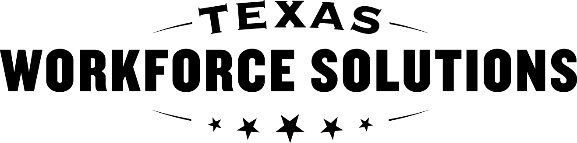 Texas Workforce CommissionVocational Rehabilitation ServicesProvider Staff Information Form  Texas Workforce CommissionVocational Rehabilitation ServicesProvider Staff Information Form  Texas Workforce CommissionVocational Rehabilitation ServicesProvider Staff Information Form  Texas Workforce CommissionVocational Rehabilitation ServicesProvider Staff Information Form  Texas Workforce CommissionVocational Rehabilitation ServicesProvider Staff Information Form  Texas Workforce CommissionVocational Rehabilitation ServicesProvider Staff Information Form  Texas Workforce CommissionVocational Rehabilitation ServicesProvider Staff Information Form  Texas Workforce CommissionVocational Rehabilitation ServicesProvider Staff Information Form  Texas Workforce CommissionVocational Rehabilitation ServicesProvider Staff Information Form  Texas Workforce CommissionVocational Rehabilitation ServicesProvider Staff Information Form  Texas Workforce CommissionVocational Rehabilitation ServicesProvider Staff Information Form  Texas Workforce CommissionVocational Rehabilitation ServicesProvider Staff Information Form  Texas Workforce CommissionVocational Rehabilitation ServicesProvider Staff Information Form  Texas Workforce CommissionVocational Rehabilitation ServicesProvider Staff Information Form  Instructions:  Each entity must have an accurate and current VR3455, Provider Staff Information Form, on file for all personnel (including contracted  personnel) and  the director appointed by the legal authorized representative that interact with TWC Vocational Rehabilitation customers under a TWC Vocational Rehabilitation contract. For response to an Electronic State Business Daily (EBSD) posting, follow the instructions in the ESBD posting;  otherwise, submit updated forms to the Quality Assurance Specialist for VR (Q) or Regional Program Support Specialist (RPSS).   Follow the instructions on the form and in the TWC VR Standards for Providers. The director on record with TWC and appointed by the entity’s legally authorized representative signs this form verifying the staff  member's qualifications as documented in the VR Standards for Providers (VR-SFP) manual.  Submit the updated form within 30 days  of any of the following: after hiring staff, significant change in a staff member’s job duties, change in staff qualifications, or a staff member is separated from employment. Type all information on the form using a computer and obtain all required signatures. Complete all sections of the form. Record “N/A” (not applicable) if a question does not apply.  Keep a copy of the completed the VR3455, attachments, and supporting documentation for your records. Instructions:  Each entity must have an accurate and current VR3455, Provider Staff Information Form, on file for all personnel (including contracted  personnel) and  the director appointed by the legal authorized representative that interact with TWC Vocational Rehabilitation customers under a TWC Vocational Rehabilitation contract. For response to an Electronic State Business Daily (EBSD) posting, follow the instructions in the ESBD posting;  otherwise, submit updated forms to the Quality Assurance Specialist for VR (Q) or Regional Program Support Specialist (RPSS).   Follow the instructions on the form and in the TWC VR Standards for Providers. The director on record with TWC and appointed by the entity’s legally authorized representative signs this form verifying the staff  member's qualifications as documented in the VR Standards for Providers (VR-SFP) manual.  Submit the updated form within 30 days  of any of the following: after hiring staff, significant change in a staff member’s job duties, change in staff qualifications, or a staff member is separated from employment. Type all information on the form using a computer and obtain all required signatures. Complete all sections of the form. Record “N/A” (not applicable) if a question does not apply.  Keep a copy of the completed the VR3455, attachments, and supporting documentation for your records. Instructions:  Each entity must have an accurate and current VR3455, Provider Staff Information Form, on file for all personnel (including contracted  personnel) and  the director appointed by the legal authorized representative that interact with TWC Vocational Rehabilitation customers under a TWC Vocational Rehabilitation contract. For response to an Electronic State Business Daily (EBSD) posting, follow the instructions in the ESBD posting;  otherwise, submit updated forms to the Quality Assurance Specialist for VR (Q) or Regional Program Support Specialist (RPSS).   Follow the instructions on the form and in the TWC VR Standards for Providers. The director on record with TWC and appointed by the entity’s legally authorized representative signs this form verifying the staff  member's qualifications as documented in the VR Standards for Providers (VR-SFP) manual.  Submit the updated form within 30 days  of any of the following: after hiring staff, significant change in a staff member’s job duties, change in staff qualifications, or a staff member is separated from employment. Type all information on the form using a computer and obtain all required signatures. Complete all sections of the form. Record “N/A” (not applicable) if a question does not apply.  Keep a copy of the completed the VR3455, attachments, and supporting documentation for your records. Instructions:  Each entity must have an accurate and current VR3455, Provider Staff Information Form, on file for all personnel (including contracted  personnel) and  the director appointed by the legal authorized representative that interact with TWC Vocational Rehabilitation customers under a TWC Vocational Rehabilitation contract. For response to an Electronic State Business Daily (EBSD) posting, follow the instructions in the ESBD posting;  otherwise, submit updated forms to the Quality Assurance Specialist for VR (Q) or Regional Program Support Specialist (RPSS).   Follow the instructions on the form and in the TWC VR Standards for Providers. The director on record with TWC and appointed by the entity’s legally authorized representative signs this form verifying the staff  member's qualifications as documented in the VR Standards for Providers (VR-SFP) manual.  Submit the updated form within 30 days  of any of the following: after hiring staff, significant change in a staff member’s job duties, change in staff qualifications, or a staff member is separated from employment. Type all information on the form using a computer and obtain all required signatures. Complete all sections of the form. Record “N/A” (not applicable) if a question does not apply.  Keep a copy of the completed the VR3455, attachments, and supporting documentation for your records. Instructions:  Each entity must have an accurate and current VR3455, Provider Staff Information Form, on file for all personnel (including contracted  personnel) and  the director appointed by the legal authorized representative that interact with TWC Vocational Rehabilitation customers under a TWC Vocational Rehabilitation contract. For response to an Electronic State Business Daily (EBSD) posting, follow the instructions in the ESBD posting;  otherwise, submit updated forms to the Quality Assurance Specialist for VR (Q) or Regional Program Support Specialist (RPSS).   Follow the instructions on the form and in the TWC VR Standards for Providers. The director on record with TWC and appointed by the entity’s legally authorized representative signs this form verifying the staff  member's qualifications as documented in the VR Standards for Providers (VR-SFP) manual.  Submit the updated form within 30 days  of any of the following: after hiring staff, significant change in a staff member’s job duties, change in staff qualifications, or a staff member is separated from employment. Type all information on the form using a computer and obtain all required signatures. Complete all sections of the form. Record “N/A” (not applicable) if a question does not apply.  Keep a copy of the completed the VR3455, attachments, and supporting documentation for your records. Instructions:  Each entity must have an accurate and current VR3455, Provider Staff Information Form, on file for all personnel (including contracted  personnel) and  the director appointed by the legal authorized representative that interact with TWC Vocational Rehabilitation customers under a TWC Vocational Rehabilitation contract. For response to an Electronic State Business Daily (EBSD) posting, follow the instructions in the ESBD posting;  otherwise, submit updated forms to the Quality Assurance Specialist for VR (Q) or Regional Program Support Specialist (RPSS).   Follow the instructions on the form and in the TWC VR Standards for Providers. The director on record with TWC and appointed by the entity’s legally authorized representative signs this form verifying the staff  member's qualifications as documented in the VR Standards for Providers (VR-SFP) manual.  Submit the updated form within 30 days  of any of the following: after hiring staff, significant change in a staff member’s job duties, change in staff qualifications, or a staff member is separated from employment. Type all information on the form using a computer and obtain all required signatures. Complete all sections of the form. Record “N/A” (not applicable) if a question does not apply.  Keep a copy of the completed the VR3455, attachments, and supporting documentation for your records. Instructions:  Each entity must have an accurate and current VR3455, Provider Staff Information Form, on file for all personnel (including contracted  personnel) and  the director appointed by the legal authorized representative that interact with TWC Vocational Rehabilitation customers under a TWC Vocational Rehabilitation contract. For response to an Electronic State Business Daily (EBSD) posting, follow the instructions in the ESBD posting;  otherwise, submit updated forms to the Quality Assurance Specialist for VR (Q) or Regional Program Support Specialist (RPSS).   Follow the instructions on the form and in the TWC VR Standards for Providers. The director on record with TWC and appointed by the entity’s legally authorized representative signs this form verifying the staff  member's qualifications as documented in the VR Standards for Providers (VR-SFP) manual.  Submit the updated form within 30 days  of any of the following: after hiring staff, significant change in a staff member’s job duties, change in staff qualifications, or a staff member is separated from employment. Type all information on the form using a computer and obtain all required signatures. Complete all sections of the form. Record “N/A” (not applicable) if a question does not apply.  Keep a copy of the completed the VR3455, attachments, and supporting documentation for your records. Instructions:  Each entity must have an accurate and current VR3455, Provider Staff Information Form, on file for all personnel (including contracted  personnel) and  the director appointed by the legal authorized representative that interact with TWC Vocational Rehabilitation customers under a TWC Vocational Rehabilitation contract. For response to an Electronic State Business Daily (EBSD) posting, follow the instructions in the ESBD posting;  otherwise, submit updated forms to the Quality Assurance Specialist for VR (Q) or Regional Program Support Specialist (RPSS).   Follow the instructions on the form and in the TWC VR Standards for Providers. The director on record with TWC and appointed by the entity’s legally authorized representative signs this form verifying the staff  member's qualifications as documented in the VR Standards for Providers (VR-SFP) manual.  Submit the updated form within 30 days  of any of the following: after hiring staff, significant change in a staff member’s job duties, change in staff qualifications, or a staff member is separated from employment. Type all information on the form using a computer and obtain all required signatures. Complete all sections of the form. Record “N/A” (not applicable) if a question does not apply.  Keep a copy of the completed the VR3455, attachments, and supporting documentation for your records. Instructions:  Each entity must have an accurate and current VR3455, Provider Staff Information Form, on file for all personnel (including contracted  personnel) and  the director appointed by the legal authorized representative that interact with TWC Vocational Rehabilitation customers under a TWC Vocational Rehabilitation contract. For response to an Electronic State Business Daily (EBSD) posting, follow the instructions in the ESBD posting;  otherwise, submit updated forms to the Quality Assurance Specialist for VR (Q) or Regional Program Support Specialist (RPSS).   Follow the instructions on the form and in the TWC VR Standards for Providers. The director on record with TWC and appointed by the entity’s legally authorized representative signs this form verifying the staff  member's qualifications as documented in the VR Standards for Providers (VR-SFP) manual.  Submit the updated form within 30 days  of any of the following: after hiring staff, significant change in a staff member’s job duties, change in staff qualifications, or a staff member is separated from employment. Type all information on the form using a computer and obtain all required signatures. Complete all sections of the form. Record “N/A” (not applicable) if a question does not apply.  Keep a copy of the completed the VR3455, attachments, and supporting documentation for your records. Instructions:  Each entity must have an accurate and current VR3455, Provider Staff Information Form, on file for all personnel (including contracted  personnel) and  the director appointed by the legal authorized representative that interact with TWC Vocational Rehabilitation customers under a TWC Vocational Rehabilitation contract. For response to an Electronic State Business Daily (EBSD) posting, follow the instructions in the ESBD posting;  otherwise, submit updated forms to the Quality Assurance Specialist for VR (Q) or Regional Program Support Specialist (RPSS).   Follow the instructions on the form and in the TWC VR Standards for Providers. The director on record with TWC and appointed by the entity’s legally authorized representative signs this form verifying the staff  member's qualifications as documented in the VR Standards for Providers (VR-SFP) manual.  Submit the updated form within 30 days  of any of the following: after hiring staff, significant change in a staff member’s job duties, change in staff qualifications, or a staff member is separated from employment. Type all information on the form using a computer and obtain all required signatures. Complete all sections of the form. Record “N/A” (not applicable) if a question does not apply.  Keep a copy of the completed the VR3455, attachments, and supporting documentation for your records. Instructions:  Each entity must have an accurate and current VR3455, Provider Staff Information Form, on file for all personnel (including contracted  personnel) and  the director appointed by the legal authorized representative that interact with TWC Vocational Rehabilitation customers under a TWC Vocational Rehabilitation contract. For response to an Electronic State Business Daily (EBSD) posting, follow the instructions in the ESBD posting;  otherwise, submit updated forms to the Quality Assurance Specialist for VR (Q) or Regional Program Support Specialist (RPSS).   Follow the instructions on the form and in the TWC VR Standards for Providers. The director on record with TWC and appointed by the entity’s legally authorized representative signs this form verifying the staff  member's qualifications as documented in the VR Standards for Providers (VR-SFP) manual.  Submit the updated form within 30 days  of any of the following: after hiring staff, significant change in a staff member’s job duties, change in staff qualifications, or a staff member is separated from employment. Type all information on the form using a computer and obtain all required signatures. Complete all sections of the form. Record “N/A” (not applicable) if a question does not apply.  Keep a copy of the completed the VR3455, attachments, and supporting documentation for your records. Instructions:  Each entity must have an accurate and current VR3455, Provider Staff Information Form, on file for all personnel (including contracted  personnel) and  the director appointed by the legal authorized representative that interact with TWC Vocational Rehabilitation customers under a TWC Vocational Rehabilitation contract. For response to an Electronic State Business Daily (EBSD) posting, follow the instructions in the ESBD posting;  otherwise, submit updated forms to the Quality Assurance Specialist for VR (Q) or Regional Program Support Specialist (RPSS).   Follow the instructions on the form and in the TWC VR Standards for Providers. The director on record with TWC and appointed by the entity’s legally authorized representative signs this form verifying the staff  member's qualifications as documented in the VR Standards for Providers (VR-SFP) manual.  Submit the updated form within 30 days  of any of the following: after hiring staff, significant change in a staff member’s job duties, change in staff qualifications, or a staff member is separated from employment. Type all information on the form using a computer and obtain all required signatures. Complete all sections of the form. Record “N/A” (not applicable) if a question does not apply.  Keep a copy of the completed the VR3455, attachments, and supporting documentation for your records. Instructions:  Each entity must have an accurate and current VR3455, Provider Staff Information Form, on file for all personnel (including contracted  personnel) and  the director appointed by the legal authorized representative that interact with TWC Vocational Rehabilitation customers under a TWC Vocational Rehabilitation contract. For response to an Electronic State Business Daily (EBSD) posting, follow the instructions in the ESBD posting;  otherwise, submit updated forms to the Quality Assurance Specialist for VR (Q) or Regional Program Support Specialist (RPSS).   Follow the instructions on the form and in the TWC VR Standards for Providers. The director on record with TWC and appointed by the entity’s legally authorized representative signs this form verifying the staff  member's qualifications as documented in the VR Standards for Providers (VR-SFP) manual.  Submit the updated form within 30 days  of any of the following: after hiring staff, significant change in a staff member’s job duties, change in staff qualifications, or a staff member is separated from employment. Type all information on the form using a computer and obtain all required signatures. Complete all sections of the form. Record “N/A” (not applicable) if a question does not apply.  Keep a copy of the completed the VR3455, attachments, and supporting documentation for your records. Instructions:  Each entity must have an accurate and current VR3455, Provider Staff Information Form, on file for all personnel (including contracted  personnel) and  the director appointed by the legal authorized representative that interact with TWC Vocational Rehabilitation customers under a TWC Vocational Rehabilitation contract. For response to an Electronic State Business Daily (EBSD) posting, follow the instructions in the ESBD posting;  otherwise, submit updated forms to the Quality Assurance Specialist for VR (Q) or Regional Program Support Specialist (RPSS).   Follow the instructions on the form and in the TWC VR Standards for Providers. The director on record with TWC and appointed by the entity’s legally authorized representative signs this form verifying the staff  member's qualifications as documented in the VR Standards for Providers (VR-SFP) manual.  Submit the updated form within 30 days  of any of the following: after hiring staff, significant change in a staff member’s job duties, change in staff qualifications, or a staff member is separated from employment. Type all information on the form using a computer and obtain all required signatures. Complete all sections of the form. Record “N/A” (not applicable) if a question does not apply.  Keep a copy of the completed the VR3455, attachments, and supporting documentation for your records. Instructions:  Each entity must have an accurate and current VR3455, Provider Staff Information Form, on file for all personnel (including contracted  personnel) and  the director appointed by the legal authorized representative that interact with TWC Vocational Rehabilitation customers under a TWC Vocational Rehabilitation contract. For response to an Electronic State Business Daily (EBSD) posting, follow the instructions in the ESBD posting;  otherwise, submit updated forms to the Quality Assurance Specialist for VR (Q) or Regional Program Support Specialist (RPSS).   Follow the instructions on the form and in the TWC VR Standards for Providers. The director on record with TWC and appointed by the entity’s legally authorized representative signs this form verifying the staff  member's qualifications as documented in the VR Standards for Providers (VR-SFP) manual.  Submit the updated form within 30 days  of any of the following: after hiring staff, significant change in a staff member’s job duties, change in staff qualifications, or a staff member is separated from employment. Type all information on the form using a computer and obtain all required signatures. Complete all sections of the form. Record “N/A” (not applicable) if a question does not apply.  Keep a copy of the completed the VR3455, attachments, and supporting documentation for your records. Instructions:  Each entity must have an accurate and current VR3455, Provider Staff Information Form, on file for all personnel (including contracted  personnel) and  the director appointed by the legal authorized representative that interact with TWC Vocational Rehabilitation customers under a TWC Vocational Rehabilitation contract. For response to an Electronic State Business Daily (EBSD) posting, follow the instructions in the ESBD posting;  otherwise, submit updated forms to the Quality Assurance Specialist for VR (Q) or Regional Program Support Specialist (RPSS).   Follow the instructions on the form and in the TWC VR Standards for Providers. The director on record with TWC and appointed by the entity’s legally authorized representative signs this form verifying the staff  member's qualifications as documented in the VR Standards for Providers (VR-SFP) manual.  Submit the updated form within 30 days  of any of the following: after hiring staff, significant change in a staff member’s job duties, change in staff qualifications, or a staff member is separated from employment. Type all information on the form using a computer and obtain all required signatures. Complete all sections of the form. Record “N/A” (not applicable) if a question does not apply.  Keep a copy of the completed the VR3455, attachments, and supporting documentation for your records. Instructions:  Each entity must have an accurate and current VR3455, Provider Staff Information Form, on file for all personnel (including contracted  personnel) and  the director appointed by the legal authorized representative that interact with TWC Vocational Rehabilitation customers under a TWC Vocational Rehabilitation contract. For response to an Electronic State Business Daily (EBSD) posting, follow the instructions in the ESBD posting;  otherwise, submit updated forms to the Quality Assurance Specialist for VR (Q) or Regional Program Support Specialist (RPSS).   Follow the instructions on the form and in the TWC VR Standards for Providers. The director on record with TWC and appointed by the entity’s legally authorized representative signs this form verifying the staff  member's qualifications as documented in the VR Standards for Providers (VR-SFP) manual.  Submit the updated form within 30 days  of any of the following: after hiring staff, significant change in a staff member’s job duties, change in staff qualifications, or a staff member is separated from employment. Type all information on the form using a computer and obtain all required signatures. Complete all sections of the form. Record “N/A” (not applicable) if a question does not apply.  Keep a copy of the completed the VR3455, attachments, and supporting documentation for your records. Instructions:  Each entity must have an accurate and current VR3455, Provider Staff Information Form, on file for all personnel (including contracted  personnel) and  the director appointed by the legal authorized representative that interact with TWC Vocational Rehabilitation customers under a TWC Vocational Rehabilitation contract. For response to an Electronic State Business Daily (EBSD) posting, follow the instructions in the ESBD posting;  otherwise, submit updated forms to the Quality Assurance Specialist for VR (Q) or Regional Program Support Specialist (RPSS).   Follow the instructions on the form and in the TWC VR Standards for Providers. The director on record with TWC and appointed by the entity’s legally authorized representative signs this form verifying the staff  member's qualifications as documented in the VR Standards for Providers (VR-SFP) manual.  Submit the updated form within 30 days  of any of the following: after hiring staff, significant change in a staff member’s job duties, change in staff qualifications, or a staff member is separated from employment. Type all information on the form using a computer and obtain all required signatures. Complete all sections of the form. Record “N/A” (not applicable) if a question does not apply.  Keep a copy of the completed the VR3455, attachments, and supporting documentation for your records. Instructions:  Each entity must have an accurate and current VR3455, Provider Staff Information Form, on file for all personnel (including contracted  personnel) and  the director appointed by the legal authorized representative that interact with TWC Vocational Rehabilitation customers under a TWC Vocational Rehabilitation contract. For response to an Electronic State Business Daily (EBSD) posting, follow the instructions in the ESBD posting;  otherwise, submit updated forms to the Quality Assurance Specialist for VR (Q) or Regional Program Support Specialist (RPSS).   Follow the instructions on the form and in the TWC VR Standards for Providers. The director on record with TWC and appointed by the entity’s legally authorized representative signs this form verifying the staff  member's qualifications as documented in the VR Standards for Providers (VR-SFP) manual.  Submit the updated form within 30 days  of any of the following: after hiring staff, significant change in a staff member’s job duties, change in staff qualifications, or a staff member is separated from employment. Type all information on the form using a computer and obtain all required signatures. Complete all sections of the form. Record “N/A” (not applicable) if a question does not apply.  Keep a copy of the completed the VR3455, attachments, and supporting documentation for your records. Instructions:  Each entity must have an accurate and current VR3455, Provider Staff Information Form, on file for all personnel (including contracted  personnel) and  the director appointed by the legal authorized representative that interact with TWC Vocational Rehabilitation customers under a TWC Vocational Rehabilitation contract. For response to an Electronic State Business Daily (EBSD) posting, follow the instructions in the ESBD posting;  otherwise, submit updated forms to the Quality Assurance Specialist for VR (Q) or Regional Program Support Specialist (RPSS).   Follow the instructions on the form and in the TWC VR Standards for Providers. The director on record with TWC and appointed by the entity’s legally authorized representative signs this form verifying the staff  member's qualifications as documented in the VR Standards for Providers (VR-SFP) manual.  Submit the updated form within 30 days  of any of the following: after hiring staff, significant change in a staff member’s job duties, change in staff qualifications, or a staff member is separated from employment. Type all information on the form using a computer and obtain all required signatures. Complete all sections of the form. Record “N/A” (not applicable) if a question does not apply.  Keep a copy of the completed the VR3455, attachments, and supporting documentation for your records. Instructions:  Each entity must have an accurate and current VR3455, Provider Staff Information Form, on file for all personnel (including contracted  personnel) and  the director appointed by the legal authorized representative that interact with TWC Vocational Rehabilitation customers under a TWC Vocational Rehabilitation contract. For response to an Electronic State Business Daily (EBSD) posting, follow the instructions in the ESBD posting;  otherwise, submit updated forms to the Quality Assurance Specialist for VR (Q) or Regional Program Support Specialist (RPSS).   Follow the instructions on the form and in the TWC VR Standards for Providers. The director on record with TWC and appointed by the entity’s legally authorized representative signs this form verifying the staff  member's qualifications as documented in the VR Standards for Providers (VR-SFP) manual.  Submit the updated form within 30 days  of any of the following: after hiring staff, significant change in a staff member’s job duties, change in staff qualifications, or a staff member is separated from employment. Type all information on the form using a computer and obtain all required signatures. Complete all sections of the form. Record “N/A” (not applicable) if a question does not apply.  Keep a copy of the completed the VR3455, attachments, and supporting documentation for your records. Instructions:  Each entity must have an accurate and current VR3455, Provider Staff Information Form, on file for all personnel (including contracted  personnel) and  the director appointed by the legal authorized representative that interact with TWC Vocational Rehabilitation customers under a TWC Vocational Rehabilitation contract. For response to an Electronic State Business Daily (EBSD) posting, follow the instructions in the ESBD posting;  otherwise, submit updated forms to the Quality Assurance Specialist for VR (Q) or Regional Program Support Specialist (RPSS).   Follow the instructions on the form and in the TWC VR Standards for Providers. The director on record with TWC and appointed by the entity’s legally authorized representative signs this form verifying the staff  member's qualifications as documented in the VR Standards for Providers (VR-SFP) manual.  Submit the updated form within 30 days  of any of the following: after hiring staff, significant change in a staff member’s job duties, change in staff qualifications, or a staff member is separated from employment. Type all information on the form using a computer and obtain all required signatures. Complete all sections of the form. Record “N/A” (not applicable) if a question does not apply.  Keep a copy of the completed the VR3455, attachments, and supporting documentation for your records. Reason for Submission   Reason for Submission   Reason for Submission   Reason for Submission   Reason for Submission   Reason for Submission   Reason for Submission   Reason for Submission   Reason for Submission   Reason for Submission   Reason for Submission   Reason for Submission   Reason for Submission   Reason for Submission   Reason for Submission   Reason for Submission   Reason for Submission   Reason for Submission   Reason for Submission   Reason for Submission   Reason for Submission   Reason for Submission   Date of submission:      Date of submission:      Date of submission:      Date of submission:      Date of submission:      Date of submission:      Solicitation ID:       or Contract #:      Solicitation ID:       or Contract #:      Solicitation ID:       or Contract #:      Solicitation ID:       or Contract #:      Solicitation ID:       or Contract #:      Solicitation ID:       or Contract #:      Solicitation ID:       or Contract #:      Solicitation ID:       or Contract #:      Solicitation ID:       or Contract #:      Solicitation ID:       or Contract #:      Solicitation ID:       or Contract #:      Solicitation ID:       or Contract #:      Solicitation ID:       or Contract #:      Solicitation ID:       or Contract #:      Solicitation ID:       or Contract #:      Solicitation ID:       or Contract #:       Application package       Application package       Application package       Application package       Application package       New hire New hire New hire Separation of staff person Separation of staff person Separation of staff person Separation of staff person Separation of staff person Separation of staff person Separation of staff person Separation of staff person Separation of staff person Separation of staff person Separation of staff person Separation of staff person Separation of staff person Separation of staff person Separation of staff person Separation of staff person Separation of staff person Separation of staff person Separation of staff person Update of information (For example, qualifications change.) Update of information (For example, qualifications change.) Update of information (For example, qualifications change.) Update of information (For example, qualifications change.) Update of information (For example, qualifications change.) Update of information (For example, qualifications change.) Update of information (For example, qualifications change.) Update of information (For example, qualifications change.) Update of information (For example, qualifications change.) Update of information (For example, qualifications change.) Update of information (For example, qualifications change.) Update of information (For example, qualifications change.) Update of information (For example, qualifications change.) Update of information (For example, qualifications change.) Update of information (For example, qualifications change.) Update of information (For example, qualifications change.) Update of information (For example, qualifications change.) Update of information (For example, qualifications change.) Update of information (For example, qualifications change.) Update of information (For example, qualifications change.) Update of information (For example, qualifications change.) Update of information (For example, qualifications change.) Other: Specify:        Other: Specify:        Other: Specify:        Other: Specify:        Other: Specify:        Other: Specify:        Other: Specify:        Other: Specify:        Other: Specify:        Other: Specify:        Other: Specify:        Other: Specify:        Other: Specify:        Other: Specify:        Other: Specify:        Other: Specify:        Other: Specify:        Other: Specify:        Other: Specify:        Other: Specify:        Other: Specify:        Other: Specify:       Entity’s Information   Entity’s Information   Entity’s Information   Entity’s Information   Entity’s Information   Entity’s Information   Entity’s Information   Entity’s Information   Entity’s Information   Entity’s Information   Entity’s Information   Entity’s Information   Entity’s Information   Entity’s Information   Entity’s Information   Entity’s Information   Entity’s Information   Entity’s Information   Entity’s Information   Entity’s Information   Entity’s Information   Entity’s Information   Entity: The business that is requesting or has been granted the bilateral contract with TWC to provide services on behalf of VR customers. Entity: The business that is requesting or has been granted the bilateral contract with TWC to provide services on behalf of VR customers. Entity: The business that is requesting or has been granted the bilateral contract with TWC to provide services on behalf of VR customers. Entity: The business that is requesting or has been granted the bilateral contract with TWC to provide services on behalf of VR customers. Entity: The business that is requesting or has been granted the bilateral contract with TWC to provide services on behalf of VR customers. Entity: The business that is requesting or has been granted the bilateral contract with TWC to provide services on behalf of VR customers. Entity: The business that is requesting or has been granted the bilateral contract with TWC to provide services on behalf of VR customers. Entity: The business that is requesting or has been granted the bilateral contract with TWC to provide services on behalf of VR customers. Entity: The business that is requesting or has been granted the bilateral contract with TWC to provide services on behalf of VR customers. Entity: The business that is requesting or has been granted the bilateral contract with TWC to provide services on behalf of VR customers. Entity: The business that is requesting or has been granted the bilateral contract with TWC to provide services on behalf of VR customers. Entity: The business that is requesting or has been granted the bilateral contract with TWC to provide services on behalf of VR customers. Entity: The business that is requesting or has been granted the bilateral contract with TWC to provide services on behalf of VR customers. Entity: The business that is requesting or has been granted the bilateral contract with TWC to provide services on behalf of VR customers. Entity: The business that is requesting or has been granted the bilateral contract with TWC to provide services on behalf of VR customers. Entity: The business that is requesting or has been granted the bilateral contract with TWC to provide services on behalf of VR customers. Entity: The business that is requesting or has been granted the bilateral contract with TWC to provide services on behalf of VR customers. Entity: The business that is requesting or has been granted the bilateral contract with TWC to provide services on behalf of VR customers. Entity: The business that is requesting or has been granted the bilateral contract with TWC to provide services on behalf of VR customers. Entity: The business that is requesting or has been granted the bilateral contract with TWC to provide services on behalf of VR customers. Entity: The business that is requesting or has been granted the bilateral contract with TWC to provide services on behalf of VR customers. Entity: The business that is requesting or has been granted the bilateral contract with TWC to provide services on behalf of VR customers. Entity’s legal name: Entity’s legal name: Entity’s legal name: Entity’s legal name: Entity’s legal name: Entity’s legal name: Entity’s legal name: Entity’s legal name: Entity’s legal name: Entity’s legal name: Entity’s legal name: Entity’s legal name: Entity’s legal name: Entity’s legal name: Entity’s legal name: Entity’s legal name: Entity’s legal name: Entity’s legal name: Entity’s legal name: Entity’s legal name: Entity’s legal name: Entity’s legal name: Entity’s “doing business as” (DBA) name: Entity’s “doing business as” (DBA) name: Entity’s “doing business as” (DBA) name: Entity’s “doing business as” (DBA) name: Entity’s “doing business as” (DBA) name: Entity’s “doing business as” (DBA) name: Entity’s “doing business as” (DBA) name: Entity’s “doing business as” (DBA) name: Entity’s “doing business as” (DBA) name: Entity’s “doing business as” (DBA) name: Entity’s “doing business as” (DBA) name: Entity’s “doing business as” (DBA) name: Entity’s “doing business as” (DBA) name: Entity’s “doing business as” (DBA) name: Entity’s “doing business as” (DBA) name: Entity’s “doing business as” (DBA) name: Entity’s “doing business as” (DBA) name: Entity’s “doing business as” (DBA) name: Entity’s “doing business as” (DBA) name: Entity’s “doing business as” (DBA) name: Entity’s “doing business as” (DBA) name: Entity’s “doing business as” (DBA) name: Provide at least one of the following: Provide at least one of the following: Provide at least one of the following: Provide at least one of the following: Provide at least one of the following: Provide at least one of the following: Provide at least one of the following: Provide at least one of the following: Provide at least one of the following: Provide at least one of the following: Provide at least one of the following: Provide at least one of the following: Provide at least one of the following: Provide at least one of the following: Provide at least one of the following: Provide at least one of the following: Provide at least one of the following: Provide at least one of the following: Provide at least one of the following: Provide at least one of the following: Provide at least one of the following: Provide at least one of the following: Employer Identification Number (EIN) (9 digits, issued by IRS):      Employer Identification Number (EIN) (9 digits, issued by IRS):      Employer Identification Number (EIN) (9 digits, issued by IRS):      Employer Identification Number (EIN) (9 digits, issued by IRS):      Employer Identification Number (EIN) (9 digits, issued by IRS):      Employer Identification Number (EIN) (9 digits, issued by IRS):      Employer Identification Number (EIN) (9 digits, issued by IRS):      Employer Identification Number (EIN) (9 digits, issued by IRS):      Employer Identification Number (EIN) (9 digits, issued by IRS):      Employer Identification Number (EIN) (9 digits, issued by IRS):      Employer Identification Number (EIN) (9 digits, issued by IRS):      Employer Identification Number (EIN) (9 digits, issued by IRS):      Employer Identification Number (EIN) (9 digits, issued by IRS):      Employer Identification Number (EIN) (9 digits, issued by IRS):      Employer Identification Number (EIN) (9 digits, issued by IRS):      Employer Identification Number (EIN) (9 digits, issued by IRS):      Employer Identification Number (EIN) (9 digits, issued by IRS):      Employer Identification Number (EIN) (9 digits, issued by IRS):      Employer Identification Number (EIN) (9 digits, issued by IRS):      Employer Identification Number (EIN) (9 digits, issued by IRS):      Employer Identification Number (EIN) (9 digits, issued by IRS):      Employer Identification Number (EIN) (9 digits, issued by IRS):      Last four digits of the sole proprietor’s Social Security Number:      Last four digits of the sole proprietor’s Social Security Number:      Last four digits of the sole proprietor’s Social Security Number:      Last four digits of the sole proprietor’s Social Security Number:      Last four digits of the sole proprietor’s Social Security Number:      Last four digits of the sole proprietor’s Social Security Number:      Last four digits of the sole proprietor’s Social Security Number:      Last four digits of the sole proprietor’s Social Security Number:      Last four digits of the sole proprietor’s Social Security Number:      Last four digits of the sole proprietor’s Social Security Number:      Last four digits of the sole proprietor’s Social Security Number:      Last four digits of the sole proprietor’s Social Security Number:      Last four digits of the sole proprietor’s Social Security Number:      Last four digits of the sole proprietor’s Social Security Number:      Last four digits of the sole proprietor’s Social Security Number:      Last four digits of the sole proprietor’s Social Security Number:      Last four digits of the sole proprietor’s Social Security Number:      Last four digits of the sole proprietor’s Social Security Number:      Last four digits of the sole proprietor’s Social Security Number:      Last four digits of the sole proprietor’s Social Security Number:      Last four digits of the sole proprietor’s Social Security Number:      Last four digits of the sole proprietor’s Social Security Number:      Staff Person’s Information   Staff Person’s Information   Staff Person’s Information   Staff Person’s Information   Staff Person’s Information   Staff Person’s Information   Staff Person’s Information   Staff Person’s Information   Staff Person’s Information   Staff Person’s Information   Staff Person’s Information   Staff Person’s Information   Staff Person’s Information   Staff Person’s Information   Staff Person’s Information   Staff Person’s Information   Staff Person’s Information   Staff Person’s Information   Staff Person’s Information   Staff Person’s Information   Staff Person’s Information   Staff Person’s Information   For the purpose of this form, “staff person” refers to persons classified as employees or independent contractors working for  the entity that has the TWC bilateral contract.  For the purpose of this form, “staff person” refers to persons classified as employees or independent contractors working for  the entity that has the TWC bilateral contract.  For the purpose of this form, “staff person” refers to persons classified as employees or independent contractors working for  the entity that has the TWC bilateral contract.  For the purpose of this form, “staff person” refers to persons classified as employees or independent contractors working for  the entity that has the TWC bilateral contract.  For the purpose of this form, “staff person” refers to persons classified as employees or independent contractors working for  the entity that has the TWC bilateral contract.  For the purpose of this form, “staff person” refers to persons classified as employees or independent contractors working for  the entity that has the TWC bilateral contract.  For the purpose of this form, “staff person” refers to persons classified as employees or independent contractors working for  the entity that has the TWC bilateral contract.  For the purpose of this form, “staff person” refers to persons classified as employees or independent contractors working for  the entity that has the TWC bilateral contract.  For the purpose of this form, “staff person” refers to persons classified as employees or independent contractors working for  the entity that has the TWC bilateral contract.  For the purpose of this form, “staff person” refers to persons classified as employees or independent contractors working for  the entity that has the TWC bilateral contract.  For the purpose of this form, “staff person” refers to persons classified as employees or independent contractors working for  the entity that has the TWC bilateral contract.  For the purpose of this form, “staff person” refers to persons classified as employees or independent contractors working for  the entity that has the TWC bilateral contract.  For the purpose of this form, “staff person” refers to persons classified as employees or independent contractors working for  the entity that has the TWC bilateral contract.  For the purpose of this form, “staff person” refers to persons classified as employees or independent contractors working for  the entity that has the TWC bilateral contract.  For the purpose of this form, “staff person” refers to persons classified as employees or independent contractors working for  the entity that has the TWC bilateral contract.  For the purpose of this form, “staff person” refers to persons classified as employees or independent contractors working for  the entity that has the TWC bilateral contract.  For the purpose of this form, “staff person” refers to persons classified as employees or independent contractors working for  the entity that has the TWC bilateral contract.  For the purpose of this form, “staff person” refers to persons classified as employees or independent contractors working for  the entity that has the TWC bilateral contract.  For the purpose of this form, “staff person” refers to persons classified as employees or independent contractors working for  the entity that has the TWC bilateral contract.  For the purpose of this form, “staff person” refers to persons classified as employees or independent contractors working for  the entity that has the TWC bilateral contract.  For the purpose of this form, “staff person” refers to persons classified as employees or independent contractors working for  the entity that has the TWC bilateral contract.  For the purpose of this form, “staff person” refers to persons classified as employees or independent contractors working for  the entity that has the TWC bilateral contract.  Staff person’s first name:      Staff person’s first name:      Staff person’s first name:      Staff person’s first name:      Staff person’s first name:      Staff person’s first name:      Staff person’s first name:      Staff person’s first name:      Staff person’s first name:      Staff person’s first name:      Staff person’s first name:      Staff person’s first name:      Staff person’s last name:      Staff person’s last name:      Staff person’s last name:      Staff person’s last name:      Staff person’s last name:      Staff person’s last name:      Staff person’s last name:      Staff person’s last name:      Staff person’s last name:      Staff person’s last name:      Other names used:      Other names used:      Other names used:      Other names used:      Other names used:      Other names used:      Other names used:      Other names used:      Other names used:      Other names used:      Other names used:      Other names used:      Other names used:      Other names used:      Other names used:      Other names used:      Other names used:      Other names used:      Other names used:      Other names used:      Other names used:      Other names used:      Experience and Skills Experience and Skills Experience and Skills Experience and Skills Experience and Skills Experience and Skills Experience and Skills Experience and Skills Experience and Skills Experience and Skills Experience and Skills Experience and Skills Experience and Skills Experience and Skills Experience and Skills Experience and Skills Experience and Skills Experience and Skills Experience and Skills Experience and Skills Experience and Skills Experience and Skills UNTWISE Endorsements held: N/A   Autism   Blind  Brain Injury  Other:      UNTWISE Endorsements held: N/A   Autism   Blind  Brain Injury  Other:      UNTWISE Endorsements held: N/A   Autism   Blind  Brain Injury  Other:      UNTWISE Endorsements held: N/A   Autism   Blind  Brain Injury  Other:      UNTWISE Endorsements held: N/A   Autism   Blind  Brain Injury  Other:      UNTWISE Endorsements held: N/A   Autism   Blind  Brain Injury  Other:      UNTWISE Endorsements held: N/A   Autism   Blind  Brain Injury  Other:      UNTWISE Endorsements held: N/A   Autism   Blind  Brain Injury  Other:      UNTWISE Endorsements held: N/A   Autism   Blind  Brain Injury  Other:      UNTWISE Endorsements held: N/A   Autism   Blind  Brain Injury  Other:      UNTWISE Endorsements held: N/A   Autism   Blind  Brain Injury  Other:      UNTWISE Endorsements held: N/A   Autism   Blind  Brain Injury  Other:      UNTWISE Endorsements held: N/A   Autism   Blind  Brain Injury  Other:      UNTWISE Endorsements held: N/A   Autism   Blind  Brain Injury  Other:      UNTWISE Endorsements held: N/A   Autism   Blind  Brain Injury  Other:      UNTWISE Endorsements held: N/A   Autism   Blind  Brain Injury  Other:      UNTWISE Endorsements held: N/A   Autism   Blind  Brain Injury  Other:      UNTWISE Endorsements held: N/A   Autism   Blind  Brain Injury  Other:      UNTWISE Endorsements held: N/A   Autism   Blind  Brain Injury  Other:      UNTWISE Endorsements held: N/A   Autism   Blind  Brain Injury  Other:      UNTWISE Endorsements held: N/A   Autism   Blind  Brain Injury  Other:      UNTWISE Endorsements held: N/A   Autism   Blind  Brain Injury  Other:      Describe your experience and skills working with individuals with disabilities, including disability groups. Describe your experience and skills working with individuals with disabilities, including disability groups. Describe your experience and skills working with individuals with disabilities, including disability groups. Describe your experience and skills working with individuals with disabilities, including disability groups. Describe your experience and skills working with individuals with disabilities, including disability groups. Describe your experience and skills working with individuals with disabilities, including disability groups. Describe your experience and skills working with individuals with disabilities, including disability groups. Describe your experience and skills working with individuals with disabilities, including disability groups. Describe your experience and skills working with individuals with disabilities, including disability groups. Describe your experience and skills working with individuals with disabilities, including disability groups. Describe your experience and skills working with individuals with disabilities, including disability groups. Describe your experience and skills working with individuals with disabilities, including disability groups. Describe your experience and skills working with individuals with disabilities, including disability groups. Describe your experience and skills working with individuals with disabilities, including disability groups. Describe your experience and skills working with individuals with disabilities, including disability groups. Describe your experience and skills working with individuals with disabilities, including disability groups. Describe your experience and skills working with individuals with disabilities, including disability groups. Describe your experience and skills working with individuals with disabilities, including disability groups. Describe your experience and skills working with individuals with disabilities, including disability groups. Describe your experience and skills working with individuals with disabilities, including disability groups. Describe your experience and skills working with individuals with disabilities, including disability groups. Describe your experience and skills working with individuals with disabilities, including disability groups. Language Skills   Language Skills   Language Skills   Language Skills   Language Skills   Language Skills   Language Skills   Language Skills   Language Skills   Language Skills   Language Skills   Language Skills   Language Skills   Language Skills   Language Skills   Language Skills   Language Skills   Language Skills   Language Skills   Language Skills   Language Skills   Language Skills   Select all languages in which the staff person is fluent.   Select all languages in which the staff person is fluent.   Select all languages in which the staff person is fluent.   Select all languages in which the staff person is fluent.   Select all languages in which the staff person is fluent.   Select all languages in which the staff person is fluent.   Select all languages in which the staff person is fluent.   Select all languages in which the staff person is fluent.   Select all languages in which the staff person is fluent.   Select all languages in which the staff person is fluent.   Select all languages in which the staff person is fluent.   Select all languages in which the staff person is fluent.   Select all languages in which the staff person is fluent.   Select all languages in which the staff person is fluent.   Select all languages in which the staff person is fluent.   Select all languages in which the staff person is fluent.   Select all languages in which the staff person is fluent.   Select all languages in which the staff person is fluent.   Select all languages in which the staff person is fluent.   Select all languages in which the staff person is fluent.   Select all languages in which the staff person is fluent.   Select all languages in which the staff person is fluent.    American Sign Language (ASL) American Sign Language (ASL) American Sign Language (ASL) American Sign Language (ASL) American Sign Language (ASL) American Sign Language (ASL) American Sign Language (ASL) American Sign Language (ASL) American Sign Language (ASL) American Sign Language (ASL) Hindi Hindi Hindi Hindi Hindi Korean Korean Korean Korean Tagalog Tagalog Tagalog Arabic Arabic Arabic Arabic Arabic Arabic Arabic Arabic Arabic Arabic Japanese Japanese Japanese Japanese Japanese Persian Persian Persian Persian Urdu Urdu Urdu Chinese Chinese Chinese Chinese Chinese Chinese Chinese Chinese Chinese Chinese English English English English English Spanish Spanish Spanish Spanish Vietnamese Vietnamese Vietnamese Other:       Other:       Other:       Other:       Other:       Other:       Other:       Other:       Other:       Other:       Other:       Other:       Other:       Other:       Other:       Other:       Other:       Other:       Other:       Other:       Other:       Other:      Does the staff person read braille?  Yes  Does the staff person read braille?  Yes  Does the staff person read braille?  Yes  Does the staff person read braille?  Yes  Does the staff person read braille?  Yes  Does the staff person read braille?  Yes  Does the staff person read braille?  Yes  Does the staff person read braille?  Yes  Does the staff person read braille?  Yes  Does the staff person read braille?  Yes  Does the staff person read braille?  Yes   No No No No No No No No No No NoSecondary Education   Secondary Education   Secondary Education   Secondary Education   Secondary Education   Secondary Education   Secondary Education   Secondary Education   Secondary Education   Secondary Education   Secondary Education   Secondary Education   Secondary Education   Secondary Education   Secondary Education   Secondary Education   Secondary Education   Secondary Education   Secondary Education   Secondary Education   Secondary Education   Secondary Education   Select one:     High school diploma      General Educational Development (GED) certificationSelect one:     High school diploma      General Educational Development (GED) certificationSelect one:     High school diploma      General Educational Development (GED) certificationSelect one:     High school diploma      General Educational Development (GED) certificationSelect one:     High school diploma      General Educational Development (GED) certificationSelect one:     High school diploma      General Educational Development (GED) certificationSelect one:     High school diploma      General Educational Development (GED) certificationSelect one:     High school diploma      General Educational Development (GED) certificationSelect one:     High school diploma      General Educational Development (GED) certificationSelect one:     High school diploma      General Educational Development (GED) certificationSelect one:     High school diploma      General Educational Development (GED) certificationSelect one:     High school diploma      General Educational Development (GED) certificationSelect one:     High school diploma      General Educational Development (GED) certificationSelect one:     High school diploma      General Educational Development (GED) certificationSelect one:     High school diploma      General Educational Development (GED) certificationSelect one:     High school diploma      General Educational Development (GED) certificationSelect one:     High school diploma      General Educational Development (GED) certificationSelect one:     High school diploma      General Educational Development (GED) certificationSelect one:     High school diploma      General Educational Development (GED) certificationSelect one:     High school diploma      General Educational Development (GED) certificationSelect one:     High school diploma      General Educational Development (GED) certificationSelect one:     High school diploma      General Educational Development (GED) certificationCollege or University History    College or University History    College or University History    College or University History    College or University History    College or University History    College or University History    College or University History    College or University History    College or University History    College or University History    College or University History    College or University History    College or University History    College or University History    College or University History    College or University History    College or University History    College or University History    College or University History    College or University History    College or University History    Record earned associate’s, bachelor’s, master’s, or doctoral degrees. Copies of diploma or transcriptions must be submitted with this form when associated with a qualification.   Record earned associate’s, bachelor’s, master’s, or doctoral degrees. Copies of diploma or transcriptions must be submitted with this form when associated with a qualification.   Record earned associate’s, bachelor’s, master’s, or doctoral degrees. Copies of diploma or transcriptions must be submitted with this form when associated with a qualification.   Record earned associate’s, bachelor’s, master’s, or doctoral degrees. Copies of diploma or transcriptions must be submitted with this form when associated with a qualification.   Record earned associate’s, bachelor’s, master’s, or doctoral degrees. Copies of diploma or transcriptions must be submitted with this form when associated with a qualification.   Record earned associate’s, bachelor’s, master’s, or doctoral degrees. Copies of diploma or transcriptions must be submitted with this form when associated with a qualification.   Record earned associate’s, bachelor’s, master’s, or doctoral degrees. Copies of diploma or transcriptions must be submitted with this form when associated with a qualification.   Record earned associate’s, bachelor’s, master’s, or doctoral degrees. Copies of diploma or transcriptions must be submitted with this form when associated with a qualification.   Record earned associate’s, bachelor’s, master’s, or doctoral degrees. Copies of diploma or transcriptions must be submitted with this form when associated with a qualification.   Record earned associate’s, bachelor’s, master’s, or doctoral degrees. Copies of diploma or transcriptions must be submitted with this form when associated with a qualification.   Record earned associate’s, bachelor’s, master’s, or doctoral degrees. Copies of diploma or transcriptions must be submitted with this form when associated with a qualification.   Record earned associate’s, bachelor’s, master’s, or doctoral degrees. Copies of diploma or transcriptions must be submitted with this form when associated with a qualification.   Record earned associate’s, bachelor’s, master’s, or doctoral degrees. Copies of diploma or transcriptions must be submitted with this form when associated with a qualification.   Record earned associate’s, bachelor’s, master’s, or doctoral degrees. Copies of diploma or transcriptions must be submitted with this form when associated with a qualification.   Record earned associate’s, bachelor’s, master’s, or doctoral degrees. Copies of diploma or transcriptions must be submitted with this form when associated with a qualification.   Record earned associate’s, bachelor’s, master’s, or doctoral degrees. Copies of diploma or transcriptions must be submitted with this form when associated with a qualification.   Record earned associate’s, bachelor’s, master’s, or doctoral degrees. Copies of diploma or transcriptions must be submitted with this form when associated with a qualification.   Record earned associate’s, bachelor’s, master’s, or doctoral degrees. Copies of diploma or transcriptions must be submitted with this form when associated with a qualification.   Record earned associate’s, bachelor’s, master’s, or doctoral degrees. Copies of diploma or transcriptions must be submitted with this form when associated with a qualification.   Record earned associate’s, bachelor’s, master’s, or doctoral degrees. Copies of diploma or transcriptions must be submitted with this form when associated with a qualification.   Record earned associate’s, bachelor’s, master’s, or doctoral degrees. Copies of diploma or transcriptions must be submitted with this form when associated with a qualification.   Record earned associate’s, bachelor’s, master’s, or doctoral degrees. Copies of diploma or transcriptions must be submitted with this form when associated with a qualification.    N/A. Staff person does not have a college or university education history.  N/A. Staff person does not have a college or university education history.  N/A. Staff person does not have a college or university education history.  N/A. Staff person does not have a college or university education history.  N/A. Staff person does not have a college or university education history.  N/A. Staff person does not have a college or university education history.  N/A. Staff person does not have a college or university education history.  N/A. Staff person does not have a college or university education history.  N/A. Staff person does not have a college or university education history.  N/A. Staff person does not have a college or university education history.  N/A. Staff person does not have a college or university education history.  N/A. Staff person does not have a college or university education history.  N/A. Staff person does not have a college or university education history.  N/A. Staff person does not have a college or university education history.  N/A. Staff person does not have a college or university education history.  N/A. Staff person does not have a college or university education history.  N/A. Staff person does not have a college or university education history.  N/A. Staff person does not have a college or university education history.  N/A. Staff person does not have a college or university education history.  N/A. Staff person does not have a college or university education history.  N/A. Staff person does not have a college or university education history.  N/A. Staff person does not have a college or university education history. Name of College or UniversityName of College or UniversityDegree ReceivedDegree ReceivedDegree ReceivedDegree ReceivedDegree ReceivedDegree ReceivedDegree ReceivedMajor (and Minor, if applicable)Major (and Minor, if applicable)Major (and Minor, if applicable)Major (and Minor, if applicable)Major (and Minor, if applicable)Major (and Minor, if applicable)Major (and Minor, if applicable)Verified by SME, QASVR, or RPSSVerified by SME, QASVR, or RPSSVerified by SME, QASVR, or RPSSVerified by SME, QASVR, or RPSSVerified by SME, QASVR, or RPSSVerified by SME, QASVR, or RPSS Yes Yes Yes YesInitials:      Initials:       Yes Yes Yes YesInitials:      Initials:       Yes Yes Yes YesInitials:      Initials:      Record all incomplete associate, bachelor’s, master’s, or doctoral degrees.Copies of transcriptions must be submitted with this form.   Record all incomplete associate, bachelor’s, master’s, or doctoral degrees.Copies of transcriptions must be submitted with this form.   Record all incomplete associate, bachelor’s, master’s, or doctoral degrees.Copies of transcriptions must be submitted with this form.   Record all incomplete associate, bachelor’s, master’s, or doctoral degrees.Copies of transcriptions must be submitted with this form.   Record all incomplete associate, bachelor’s, master’s, or doctoral degrees.Copies of transcriptions must be submitted with this form.   Record all incomplete associate, bachelor’s, master’s, or doctoral degrees.Copies of transcriptions must be submitted with this form.   Record all incomplete associate, bachelor’s, master’s, or doctoral degrees.Copies of transcriptions must be submitted with this form.   Record all incomplete associate, bachelor’s, master’s, or doctoral degrees.Copies of transcriptions must be submitted with this form.   Record all incomplete associate, bachelor’s, master’s, or doctoral degrees.Copies of transcriptions must be submitted with this form.   Record all incomplete associate, bachelor’s, master’s, or doctoral degrees.Copies of transcriptions must be submitted with this form.   Record all incomplete associate, bachelor’s, master’s, or doctoral degrees.Copies of transcriptions must be submitted with this form.   Record all incomplete associate, bachelor’s, master’s, or doctoral degrees.Copies of transcriptions must be submitted with this form.   Record all incomplete associate, bachelor’s, master’s, or doctoral degrees.Copies of transcriptions must be submitted with this form.   Record all incomplete associate, bachelor’s, master’s, or doctoral degrees.Copies of transcriptions must be submitted with this form.   Record all incomplete associate, bachelor’s, master’s, or doctoral degrees.Copies of transcriptions must be submitted with this form.   Record all incomplete associate, bachelor’s, master’s, or doctoral degrees.Copies of transcriptions must be submitted with this form.   Record all incomplete associate, bachelor’s, master’s, or doctoral degrees.Copies of transcriptions must be submitted with this form.   Record all incomplete associate, bachelor’s, master’s, or doctoral degrees.Copies of transcriptions must be submitted with this form.   Record all incomplete associate, bachelor’s, master’s, or doctoral degrees.Copies of transcriptions must be submitted with this form.   Record all incomplete associate, bachelor’s, master’s, or doctoral degrees.Copies of transcriptions must be submitted with this form.   Record all incomplete associate, bachelor’s, master’s, or doctoral degrees.Copies of transcriptions must be submitted with this form.   Record all incomplete associate, bachelor’s, master’s, or doctoral degrees.Copies of transcriptions must be submitted with this form.   Name of College or UniversityName of College or UniversityIncomplete Degree Incomplete Degree Incomplete Degree Incomplete Degree Incomplete Degree Incomplete Degree Incomplete Degree Total Number of Hours Completed Total Number of Hours Completed Total Number of Hours Completed Total Number of Hours Completed Total Number of Hours Completed Total Number of Hours Completed Total Number of Hours Completed Verified by SME, QASVR, or RPSSVerified by SME, QASVR, or RPSSVerified by SME, QASVR, or RPSSVerified by SME, QASVR, or RPSSVerified by SME, QASVR, or RPSSVerified by SME, QASVR, or RPSS Yes Yes Yes YesInitials:      Initials:       Yes Yes Yes YesInitials:      Initials:       Yes Yes Yes YesInitials:      Initials:      Credentials, Certifications, and Licenses  Credentials, Certifications, and Licenses  Credentials, Certifications, and Licenses  Credentials, Certifications, and Licenses  Credentials, Certifications, and Licenses  Credentials, Certifications, and Licenses  Credentials, Certifications, and Licenses  Credentials, Certifications, and Licenses  Credentials, Certifications, and Licenses  Credentials, Certifications, and Licenses  Credentials, Certifications, and Licenses  Credentials, Certifications, and Licenses  Credentials, Certifications, and Licenses  Credentials, Certifications, and Licenses  Credentials, Certifications, and Licenses  Credentials, Certifications, and Licenses  Credentials, Certifications, and Licenses  Credentials, Certifications, and Licenses  Credentials, Certifications, and Licenses  Credentials, Certifications, and Licenses  Credentials, Certifications, and Licenses  Credentials, Certifications, and Licenses  Record all of the following:  UNTWISE Credentials and Endorsements, Center for Social Capital Certified Business Technical Assistance Consultant (CBTAC) certification,  Sign Language Proficiency Interview (SLPI) certifications, and  Other credentials, certifications, or licenses such as Licensed Baccalaureate Social Worker (LBSW),  Licensed Master Social Worker (LMSW), and Licensed Clinical Social Worker (LCSW). Copies of credentials, certifications, and licenses must be submitted with this form.   Record all of the following:  UNTWISE Credentials and Endorsements, Center for Social Capital Certified Business Technical Assistance Consultant (CBTAC) certification,  Sign Language Proficiency Interview (SLPI) certifications, and  Other credentials, certifications, or licenses such as Licensed Baccalaureate Social Worker (LBSW),  Licensed Master Social Worker (LMSW), and Licensed Clinical Social Worker (LCSW). Copies of credentials, certifications, and licenses must be submitted with this form.   Record all of the following:  UNTWISE Credentials and Endorsements, Center for Social Capital Certified Business Technical Assistance Consultant (CBTAC) certification,  Sign Language Proficiency Interview (SLPI) certifications, and  Other credentials, certifications, or licenses such as Licensed Baccalaureate Social Worker (LBSW),  Licensed Master Social Worker (LMSW), and Licensed Clinical Social Worker (LCSW). Copies of credentials, certifications, and licenses must be submitted with this form.   Record all of the following:  UNTWISE Credentials and Endorsements, Center for Social Capital Certified Business Technical Assistance Consultant (CBTAC) certification,  Sign Language Proficiency Interview (SLPI) certifications, and  Other credentials, certifications, or licenses such as Licensed Baccalaureate Social Worker (LBSW),  Licensed Master Social Worker (LMSW), and Licensed Clinical Social Worker (LCSW). Copies of credentials, certifications, and licenses must be submitted with this form.   Record all of the following:  UNTWISE Credentials and Endorsements, Center for Social Capital Certified Business Technical Assistance Consultant (CBTAC) certification,  Sign Language Proficiency Interview (SLPI) certifications, and  Other credentials, certifications, or licenses such as Licensed Baccalaureate Social Worker (LBSW),  Licensed Master Social Worker (LMSW), and Licensed Clinical Social Worker (LCSW). Copies of credentials, certifications, and licenses must be submitted with this form.   Record all of the following:  UNTWISE Credentials and Endorsements, Center for Social Capital Certified Business Technical Assistance Consultant (CBTAC) certification,  Sign Language Proficiency Interview (SLPI) certifications, and  Other credentials, certifications, or licenses such as Licensed Baccalaureate Social Worker (LBSW),  Licensed Master Social Worker (LMSW), and Licensed Clinical Social Worker (LCSW). Copies of credentials, certifications, and licenses must be submitted with this form.   Record all of the following:  UNTWISE Credentials and Endorsements, Center for Social Capital Certified Business Technical Assistance Consultant (CBTAC) certification,  Sign Language Proficiency Interview (SLPI) certifications, and  Other credentials, certifications, or licenses such as Licensed Baccalaureate Social Worker (LBSW),  Licensed Master Social Worker (LMSW), and Licensed Clinical Social Worker (LCSW). Copies of credentials, certifications, and licenses must be submitted with this form.   Record all of the following:  UNTWISE Credentials and Endorsements, Center for Social Capital Certified Business Technical Assistance Consultant (CBTAC) certification,  Sign Language Proficiency Interview (SLPI) certifications, and  Other credentials, certifications, or licenses such as Licensed Baccalaureate Social Worker (LBSW),  Licensed Master Social Worker (LMSW), and Licensed Clinical Social Worker (LCSW). Copies of credentials, certifications, and licenses must be submitted with this form.   Record all of the following:  UNTWISE Credentials and Endorsements, Center for Social Capital Certified Business Technical Assistance Consultant (CBTAC) certification,  Sign Language Proficiency Interview (SLPI) certifications, and  Other credentials, certifications, or licenses such as Licensed Baccalaureate Social Worker (LBSW),  Licensed Master Social Worker (LMSW), and Licensed Clinical Social Worker (LCSW). Copies of credentials, certifications, and licenses must be submitted with this form.   Record all of the following:  UNTWISE Credentials and Endorsements, Center for Social Capital Certified Business Technical Assistance Consultant (CBTAC) certification,  Sign Language Proficiency Interview (SLPI) certifications, and  Other credentials, certifications, or licenses such as Licensed Baccalaureate Social Worker (LBSW),  Licensed Master Social Worker (LMSW), and Licensed Clinical Social Worker (LCSW). Copies of credentials, certifications, and licenses must be submitted with this form.   Record all of the following:  UNTWISE Credentials and Endorsements, Center for Social Capital Certified Business Technical Assistance Consultant (CBTAC) certification,  Sign Language Proficiency Interview (SLPI) certifications, and  Other credentials, certifications, or licenses such as Licensed Baccalaureate Social Worker (LBSW),  Licensed Master Social Worker (LMSW), and Licensed Clinical Social Worker (LCSW). Copies of credentials, certifications, and licenses must be submitted with this form.   Record all of the following:  UNTWISE Credentials and Endorsements, Center for Social Capital Certified Business Technical Assistance Consultant (CBTAC) certification,  Sign Language Proficiency Interview (SLPI) certifications, and  Other credentials, certifications, or licenses such as Licensed Baccalaureate Social Worker (LBSW),  Licensed Master Social Worker (LMSW), and Licensed Clinical Social Worker (LCSW). Copies of credentials, certifications, and licenses must be submitted with this form.   Record all of the following:  UNTWISE Credentials and Endorsements, Center for Social Capital Certified Business Technical Assistance Consultant (CBTAC) certification,  Sign Language Proficiency Interview (SLPI) certifications, and  Other credentials, certifications, or licenses such as Licensed Baccalaureate Social Worker (LBSW),  Licensed Master Social Worker (LMSW), and Licensed Clinical Social Worker (LCSW). Copies of credentials, certifications, and licenses must be submitted with this form.   Record all of the following:  UNTWISE Credentials and Endorsements, Center for Social Capital Certified Business Technical Assistance Consultant (CBTAC) certification,  Sign Language Proficiency Interview (SLPI) certifications, and  Other credentials, certifications, or licenses such as Licensed Baccalaureate Social Worker (LBSW),  Licensed Master Social Worker (LMSW), and Licensed Clinical Social Worker (LCSW). Copies of credentials, certifications, and licenses must be submitted with this form.   Record all of the following:  UNTWISE Credentials and Endorsements, Center for Social Capital Certified Business Technical Assistance Consultant (CBTAC) certification,  Sign Language Proficiency Interview (SLPI) certifications, and  Other credentials, certifications, or licenses such as Licensed Baccalaureate Social Worker (LBSW),  Licensed Master Social Worker (LMSW), and Licensed Clinical Social Worker (LCSW). Copies of credentials, certifications, and licenses must be submitted with this form.   Record all of the following:  UNTWISE Credentials and Endorsements, Center for Social Capital Certified Business Technical Assistance Consultant (CBTAC) certification,  Sign Language Proficiency Interview (SLPI) certifications, and  Other credentials, certifications, or licenses such as Licensed Baccalaureate Social Worker (LBSW),  Licensed Master Social Worker (LMSW), and Licensed Clinical Social Worker (LCSW). Copies of credentials, certifications, and licenses must be submitted with this form.   Record all of the following:  UNTWISE Credentials and Endorsements, Center for Social Capital Certified Business Technical Assistance Consultant (CBTAC) certification,  Sign Language Proficiency Interview (SLPI) certifications, and  Other credentials, certifications, or licenses such as Licensed Baccalaureate Social Worker (LBSW),  Licensed Master Social Worker (LMSW), and Licensed Clinical Social Worker (LCSW). Copies of credentials, certifications, and licenses must be submitted with this form.   Record all of the following:  UNTWISE Credentials and Endorsements, Center for Social Capital Certified Business Technical Assistance Consultant (CBTAC) certification,  Sign Language Proficiency Interview (SLPI) certifications, and  Other credentials, certifications, or licenses such as Licensed Baccalaureate Social Worker (LBSW),  Licensed Master Social Worker (LMSW), and Licensed Clinical Social Worker (LCSW). Copies of credentials, certifications, and licenses must be submitted with this form.   Record all of the following:  UNTWISE Credentials and Endorsements, Center for Social Capital Certified Business Technical Assistance Consultant (CBTAC) certification,  Sign Language Proficiency Interview (SLPI) certifications, and  Other credentials, certifications, or licenses such as Licensed Baccalaureate Social Worker (LBSW),  Licensed Master Social Worker (LMSW), and Licensed Clinical Social Worker (LCSW). Copies of credentials, certifications, and licenses must be submitted with this form.   Record all of the following:  UNTWISE Credentials and Endorsements, Center for Social Capital Certified Business Technical Assistance Consultant (CBTAC) certification,  Sign Language Proficiency Interview (SLPI) certifications, and  Other credentials, certifications, or licenses such as Licensed Baccalaureate Social Worker (LBSW),  Licensed Master Social Worker (LMSW), and Licensed Clinical Social Worker (LCSW). Copies of credentials, certifications, and licenses must be submitted with this form.   Record all of the following:  UNTWISE Credentials and Endorsements, Center for Social Capital Certified Business Technical Assistance Consultant (CBTAC) certification,  Sign Language Proficiency Interview (SLPI) certifications, and  Other credentials, certifications, or licenses such as Licensed Baccalaureate Social Worker (LBSW),  Licensed Master Social Worker (LMSW), and Licensed Clinical Social Worker (LCSW). Copies of credentials, certifications, and licenses must be submitted with this form.   Record all of the following:  UNTWISE Credentials and Endorsements, Center for Social Capital Certified Business Technical Assistance Consultant (CBTAC) certification,  Sign Language Proficiency Interview (SLPI) certifications, and  Other credentials, certifications, or licenses such as Licensed Baccalaureate Social Worker (LBSW),  Licensed Master Social Worker (LMSW), and Licensed Clinical Social Worker (LCSW). Copies of credentials, certifications, and licenses must be submitted with this form.    N/A. The staff person has no credentials, certifications, or licenses. N/A. The staff person has no credentials, certifications, or licenses. N/A. The staff person has no credentials, certifications, or licenses. N/A. The staff person has no credentials, certifications, or licenses. N/A. The staff person has no credentials, certifications, or licenses. N/A. The staff person has no credentials, certifications, or licenses. N/A. The staff person has no credentials, certifications, or licenses. N/A. The staff person has no credentials, certifications, or licenses. N/A. The staff person has no credentials, certifications, or licenses. N/A. The staff person has no credentials, certifications, or licenses. N/A. The staff person has no credentials, certifications, or licenses. N/A. The staff person has no credentials, certifications, or licenses. N/A. The staff person has no credentials, certifications, or licenses. N/A. The staff person has no credentials, certifications, or licenses. N/A. The staff person has no credentials, certifications, or licenses. N/A. The staff person has no credentials, certifications, or licenses. N/A. The staff person has no credentials, certifications, or licenses. N/A. The staff person has no credentials, certifications, or licenses. N/A. The staff person has no credentials, certifications, or licenses. N/A. The staff person has no credentials, certifications, or licenses. N/A. The staff person has no credentials, certifications, or licenses. N/A. The staff person has no credentials, certifications, or licenses. The staff person is the director appointed by the legally authorized representative of the entity. The staff person is the director appointed by the legally authorized representative of the entity. The staff person is the director appointed by the legally authorized representative of the entity. The staff person is the director appointed by the legally authorized representative of the entity. The staff person is the director appointed by the legally authorized representative of the entity. The staff person is the director appointed by the legally authorized representative of the entity. The staff person is the director appointed by the legally authorized representative of the entity. The staff person is the director appointed by the legally authorized representative of the entity. The staff person is the director appointed by the legally authorized representative of the entity. The staff person is the director appointed by the legally authorized representative of the entity. The staff person is the director appointed by the legally authorized representative of the entity. The staff person is the director appointed by the legally authorized representative of the entity. The staff person is the director appointed by the legally authorized representative of the entity. The staff person is the director appointed by the legally authorized representative of the entity. The staff person is the director appointed by the legally authorized representative of the entity. The staff person is the director appointed by the legally authorized representative of the entity. The staff person is the director appointed by the legally authorized representative of the entity. The staff person is the director appointed by the legally authorized representative of the entity. The staff person is the director appointed by the legally authorized representative of the entity. The staff person is the director appointed by the legally authorized representative of the entity. The staff person is the director appointed by the legally authorized representative of the entity. The staff person is the director appointed by the legally authorized representative of the entity.Credential, Endorsement, Certification, or License TitleCredential, Endorsement, Certification, or License TitleCredential, Endorsement, Certification, or License TitleCredential, Endorsement, Certification, or License TitleCredential, Endorsement, Certification, or License TitleCredential, Endorsement, Certification, or License TitleCredential, Endorsement, Certification, or License TitleCredential, Endorsement Certification, or License NumberCredential, Endorsement Certification, or License NumberCredential, Endorsement Certification, or License NumberCredential, Endorsement Certification, or License NumberCredential, Endorsement Certification, or License NumberCredential, Endorsement Certification, or License NumberCredential, Endorsement Certification, or License NumberExpiration DateExpiration DateVerified by SME, QASVR, or RPSSVerified by SME, QASVR, or RPSSVerified by SME, QASVR, or RPSSVerified by SME, QASVR, or RPSSVerified by SME, QASVR, or RPSSVerified by SME, QASVR, or RPSS Yes Yes Yes YesInitials:      Initials:       Yes Yes Yes YesInitials:      Initials:       Yes Yes Yes YesInitials:      Initials:       Yes Yes Yes YesInitials:      Initials:       Yes Yes Yes YesInitials:      Initials:       Yes Yes Yes YesInitials:      Initials:       Yes Yes Yes YesInitials:      Initials:      Employment Experience  Employment Experience  Employment Experience  Employment Experience  Employment Experience  Employment Experience  Employment Experience  Employment Experience  Employment Experience  Employment Experience  Employment Experience  Employment Experience  Employment Experience  Employment Experience  Employment Experience  Employment Experience  Employment Experience  Employment Experience  Employment Experience  Employment Experience  Employment Experience  Employment Experience  Provide paid and unpaid work experience.  Résumés will not be accepted in place of this section.  Provide paid and unpaid work experience.  Résumés will not be accepted in place of this section.  Provide paid and unpaid work experience.  Résumés will not be accepted in place of this section.  Provide paid and unpaid work experience.  Résumés will not be accepted in place of this section.  Provide paid and unpaid work experience.  Résumés will not be accepted in place of this section.  Provide paid and unpaid work experience.  Résumés will not be accepted in place of this section.  Provide paid and unpaid work experience.  Résumés will not be accepted in place of this section.  Provide paid and unpaid work experience.  Résumés will not be accepted in place of this section.  Provide paid and unpaid work experience.  Résumés will not be accepted in place of this section.  Provide paid and unpaid work experience.  Résumés will not be accepted in place of this section.  Provide paid and unpaid work experience.  Résumés will not be accepted in place of this section.  Provide paid and unpaid work experience.  Résumés will not be accepted in place of this section.  Provide paid and unpaid work experience.  Résumés will not be accepted in place of this section.  Provide paid and unpaid work experience.  Résumés will not be accepted in place of this section.  Provide paid and unpaid work experience.  Résumés will not be accepted in place of this section.  Provide paid and unpaid work experience.  Résumés will not be accepted in place of this section.  Provide paid and unpaid work experience.  Résumés will not be accepted in place of this section.  Provide paid and unpaid work experience.  Résumés will not be accepted in place of this section.  Provide paid and unpaid work experience.  Résumés will not be accepted in place of this section.  Provide paid and unpaid work experience.  Résumés will not be accepted in place of this section.  Provide paid and unpaid work experience.  Résumés will not be accepted in place of this section.  Provide paid and unpaid work experience.  Résumés will not be accepted in place of this section.   N/A. Staff Person does not have employment experience applicable to service(s) provision. N/A. Staff Person does not have employment experience applicable to service(s) provision. N/A. Staff Person does not have employment experience applicable to service(s) provision. N/A. Staff Person does not have employment experience applicable to service(s) provision. N/A. Staff Person does not have employment experience applicable to service(s) provision. N/A. Staff Person does not have employment experience applicable to service(s) provision. N/A. Staff Person does not have employment experience applicable to service(s) provision. N/A. Staff Person does not have employment experience applicable to service(s) provision. N/A. Staff Person does not have employment experience applicable to service(s) provision. N/A. Staff Person does not have employment experience applicable to service(s) provision. N/A. Staff Person does not have employment experience applicable to service(s) provision. N/A. Staff Person does not have employment experience applicable to service(s) provision. N/A. Staff Person does not have employment experience applicable to service(s) provision. N/A. Staff Person does not have employment experience applicable to service(s) provision. N/A. Staff Person does not have employment experience applicable to service(s) provision. N/A. Staff Person does not have employment experience applicable to service(s) provision. N/A. Staff Person does not have employment experience applicable to service(s) provision. N/A. Staff Person does not have employment experience applicable to service(s) provision. N/A. Staff Person does not have employment experience applicable to service(s) provision. N/A. Staff Person does not have employment experience applicable to service(s) provision. N/A. Staff Person does not have employment experience applicable to service(s) provision. N/A. Staff Person does not have employment experience applicable to service(s) provision.Employer:      Employer:      Employer:      Employer:      Employer:      Employer:      Employer:      Employer:      Employer:      Employer:      Employer:      Employer:      Employer:      Employer:      Employer:      Employer:      Employer:      Employer:      Employer:      Employer:      Employer:      Employer:      Employed dates: from       to      Employed dates: from       to      Employed dates: from       to      Employed dates: from       to      Employed dates: from       to      Employed dates: from       to      Employed dates: from       to      Employed dates: from       to      Employed dates: from       to      Employed dates: from       to      Employed dates: from       to      Employed dates: from       to      Employed dates: from       to      Employed dates: from       to      Employed dates: from       to      Employed dates: from       to      Employed dates: from       to      Employed dates: from       to      Employed dates: from       to      Employed dates: from       to      Employed dates: from       to      Employed dates: from       to      Nature of duties:Nature of duties:Nature of duties:Nature of duties:Nature of duties:Nature of duties:Nature of duties:Nature of duties:Nature of duties:Nature of duties:Nature of duties:Nature of duties:Nature of duties:Nature of duties:Nature of duties:Nature of duties:Nature of duties:Nature of duties:Nature of duties:Nature of duties:Nature of duties:Nature of duties:Employer:      Employer:      Employer:      Employer:      Employer:      Employer:      Employer:      Employer:      Employer:      Employer:      Employer:      Employer:      Employer:      Employer:      Employer:      Employer:      Employer:      Employer:      Employer:      Employer:      Employer:      Employer:      Employed dates: from       to      Employed dates: from       to      Employed dates: from       to      Employed dates: from       to      Employed dates: from       to      Employed dates: from       to      Employed dates: from       to      Employed dates: from       to      Employed dates: from       to      Employed dates: from       to      Employed dates: from       to      Employed dates: from       to      Employed dates: from       to      Employed dates: from       to      Employed dates: from       to      Employed dates: from       to      Employed dates: from       to      Employed dates: from       to      Employed dates: from       to      Employed dates: from       to      Employed dates: from       to      Employed dates: from       to      Nature of duties:Nature of duties:Nature of duties:Nature of duties:Nature of duties:Nature of duties:Nature of duties:Nature of duties:Nature of duties:Nature of duties:Nature of duties:Nature of duties:Nature of duties:Nature of duties:Nature of duties:Nature of duties:Nature of duties:Nature of duties:Nature of duties:Nature of duties:Nature of duties:Nature of duties:Employer:      Employer:      Employer:      Employer:      Employer:      Employer:      Employer:      Employer:      Employer:      Employer:      Employer:      Employer:      Employer:      Employer:      Employer:      Employer:      Employer:      Employer:      Employer:      Employer:      Employer:      Employer:      Employed dates: from       to      Employed dates: from       to      Employed dates: from       to      Employed dates: from       to      Employed dates: from       to      Employed dates: from       to      Employed dates: from       to      Employed dates: from       to      Employed dates: from       to      Employed dates: from       to      Employed dates: from       to      Employed dates: from       to      Employed dates: from       to      Employed dates: from       to      Employed dates: from       to      Employed dates: from       to      Employed dates: from       to      Employed dates: from       to      Employed dates: from       to      Employed dates: from       to      Employed dates: from       to      Employed dates: from       to      Nature of duties:Nature of duties:Nature of duties:Nature of duties:Nature of duties:Nature of duties:Nature of duties:Nature of duties:Nature of duties:Nature of duties:Nature of duties:Nature of duties:Nature of duties:Nature of duties:Nature of duties:Nature of duties:Nature of duties:Nature of duties:Nature of duties:Nature of duties:Nature of duties:Nature of duties:Services to be Provided by the Staff Person   Services to be Provided by the Staff Person   Services to be Provided by the Staff Person   Services to be Provided by the Staff Person   Services to be Provided by the Staff Person   Services to be Provided by the Staff Person   Services to be Provided by the Staff Person   Services to be Provided by the Staff Person   Services to be Provided by the Staff Person   Services to be Provided by the Staff Person   Services to be Provided by the Staff Person   Services to be Provided by the Staff Person   Services to be Provided by the Staff Person   Services to be Provided by the Staff Person   Services to be Provided by the Staff Person   Services to be Provided by the Staff Person   Services to be Provided by the Staff Person   Services to be Provided by the Staff Person   Services to be Provided by the Staff Person   Services to be Provided by the Staff Person   Services to be Provided by the Staff Person   Services to be Provided by the Staff Person   Select a service only if you meet the minimum qualifications as described in the TWC VR Standards for Providers.  Selecting services you are not qualified to provide could result in adverse actions against the entity.  Select a service only if you meet the minimum qualifications as described in the TWC VR Standards for Providers.  Selecting services you are not qualified to provide could result in adverse actions against the entity.  Select a service only if you meet the minimum qualifications as described in the TWC VR Standards for Providers.  Selecting services you are not qualified to provide could result in adverse actions against the entity.  Select a service only if you meet the minimum qualifications as described in the TWC VR Standards for Providers.  Selecting services you are not qualified to provide could result in adverse actions against the entity.  Select a service only if you meet the minimum qualifications as described in the TWC VR Standards for Providers.  Selecting services you are not qualified to provide could result in adverse actions against the entity.  Select a service only if you meet the minimum qualifications as described in the TWC VR Standards for Providers.  Selecting services you are not qualified to provide could result in adverse actions against the entity.  Select a service only if you meet the minimum qualifications as described in the TWC VR Standards for Providers.  Selecting services you are not qualified to provide could result in adverse actions against the entity.  Select a service only if you meet the minimum qualifications as described in the TWC VR Standards for Providers.  Selecting services you are not qualified to provide could result in adverse actions against the entity.  Select a service only if you meet the minimum qualifications as described in the TWC VR Standards for Providers.  Selecting services you are not qualified to provide could result in adverse actions against the entity.  Select a service only if you meet the minimum qualifications as described in the TWC VR Standards for Providers.  Selecting services you are not qualified to provide could result in adverse actions against the entity.  Select a service only if you meet the minimum qualifications as described in the TWC VR Standards for Providers.  Selecting services you are not qualified to provide could result in adverse actions against the entity.  Select a service only if you meet the minimum qualifications as described in the TWC VR Standards for Providers.  Selecting services you are not qualified to provide could result in adverse actions against the entity.  Select a service only if you meet the minimum qualifications as described in the TWC VR Standards for Providers.  Selecting services you are not qualified to provide could result in adverse actions against the entity.  Select a service only if you meet the minimum qualifications as described in the TWC VR Standards for Providers.  Selecting services you are not qualified to provide could result in adverse actions against the entity.  Select a service only if you meet the minimum qualifications as described in the TWC VR Standards for Providers.  Selecting services you are not qualified to provide could result in adverse actions against the entity.  Select a service only if you meet the minimum qualifications as described in the TWC VR Standards for Providers.  Selecting services you are not qualified to provide could result in adverse actions against the entity.  Select a service only if you meet the minimum qualifications as described in the TWC VR Standards for Providers.  Selecting services you are not qualified to provide could result in adverse actions against the entity.  Select a service only if you meet the minimum qualifications as described in the TWC VR Standards for Providers.  Selecting services you are not qualified to provide could result in adverse actions against the entity.  Select a service only if you meet the minimum qualifications as described in the TWC VR Standards for Providers.  Selecting services you are not qualified to provide could result in adverse actions against the entity.  Select a service only if you meet the minimum qualifications as described in the TWC VR Standards for Providers.  Selecting services you are not qualified to provide could result in adverse actions against the entity.  Select a service only if you meet the minimum qualifications as described in the TWC VR Standards for Providers.  Selecting services you are not qualified to provide could result in adverse actions against the entity.  Select a service only if you meet the minimum qualifications as described in the TWC VR Standards for Providers.  Selecting services you are not qualified to provide could result in adverse actions against the entity.   N/A. The staff person is not providing direct service for VR customers. N/A. The staff person is not providing direct service for VR customers. N/A. The staff person is not providing direct service for VR customers. N/A. The staff person is not providing direct service for VR customers. N/A. The staff person is not providing direct service for VR customers. N/A. The staff person is not providing direct service for VR customers. N/A. The staff person is not providing direct service for VR customers. N/A. The staff person is not providing direct service for VR customers. N/A. The staff person is not providing direct service for VR customers. N/A. The staff person is not providing direct service for VR customers. N/A. The staff person is not providing direct service for VR customers. N/A. The staff person is not providing direct service for VR customers. N/A. The staff person is not providing direct service for VR customers. N/A. The staff person is not providing direct service for VR customers. N/A. The staff person is not providing direct service for VR customers. N/A. The staff person is not providing direct service for VR customers. N/A. The staff person is not providing direct service for VR customers. N/A. The staff person is not providing direct service for VR customers. N/A. The staff person is not providing direct service for VR customers. N/A. The staff person is not providing direct service for VR customers. N/A. The staff person is not providing direct service for VR customers. N/A. The staff person is not providing direct service for VR customers.Select all that apply.  Select all that apply.  Select all that apply.  Select all that apply.  Select all that apply.  Select all that apply.  Select all that apply.  Select all that apply.  Select all that apply.  Select all that apply.  Select all that apply.  Select all that apply.  Select all that apply.  Select all that apply.  Select all that apply.  Agency Use Only: Qualification verified by SME, QASVR or RPSS  Agency Use Only: Qualification verified by SME, QASVR or RPSS  Agency Use Only: Qualification verified by SME, QASVR or RPSS  Agency Use Only: Qualification verified by SME, QASVR or RPSS  Agency Use Only: Qualification verified by SME, QASVR or RPSS  Agency Use Only: Qualification verified by SME, QASVR or RPSS  Agency Use Only: Qualification verified by SME, QASVR or RPSS  Blind Services Blind Services Blind Services Blind Services Blind Services Blind Services Blind Services Blind Services Blind Services Blind Services Blind Services Blind Services Blind Services Blind Services Blind Services  Assistive Technology Evaluation for Sight-Related Disabilities Assistive Technology Evaluation for Sight-Related Disabilities Assistive Technology Evaluation for Sight-Related Disabilities Assistive Technology Evaluation for Sight-Related Disabilities Assistive Technology Evaluation for Sight-Related Disabilities Assistive Technology Evaluation for Sight-Related Disabilities Assistive Technology Evaluation for Sight-Related Disabilities Assistive Technology Evaluation for Sight-Related Disabilities Assistive Technology Evaluation for Sight-Related Disabilities Assistive Technology Evaluation for Sight-Related Disabilities Assistive Technology Evaluation for Sight-Related Disabilities Assistive Technology Evaluation for Sight-Related Disabilities Assistive Technology Evaluation for Sight-Related Disabilities Assistive Technology Evaluation for Sight-Related Disabilities Assistive Technology Evaluation for Sight-Related Disabilities Yes  No Yes  No Yes  NoInitials:      Initials:      Initials:      Initials:       Assistive Technology Training for Sight-Related Disabilities Assistive Technology Training for Sight-Related Disabilities Assistive Technology Training for Sight-Related Disabilities Assistive Technology Training for Sight-Related Disabilities Assistive Technology Training for Sight-Related Disabilities Assistive Technology Training for Sight-Related Disabilities Assistive Technology Training for Sight-Related Disabilities Assistive Technology Training for Sight-Related Disabilities Assistive Technology Training for Sight-Related Disabilities Assistive Technology Training for Sight-Related Disabilities Assistive Technology Training for Sight-Related Disabilities Assistive Technology Training for Sight-Related Disabilities Assistive Technology Training for Sight-Related Disabilities Assistive Technology Training for Sight-Related Disabilities Assistive Technology Training for Sight-Related Disabilities Yes  No Yes  No Yes  NoInitials:      Initials:      Initials:      Initials:       Diabetes Self-Management Education Diabetes Self-Management Education Diabetes Self-Management Education Diabetes Self-Management Education Diabetes Self-Management Education Diabetes Self-Management Education Diabetes Self-Management Education Diabetes Self-Management Education Diabetes Self-Management Education Diabetes Self-Management Education Diabetes Self-Management Education Diabetes Self-Management Education Diabetes Self-Management Education Diabetes Self-Management Education Diabetes Self-Management Education Yes  No Yes  No Yes  NoInitials:      Initials:      Initials:      Initials:       Independent Living Services for Older Individuals who are Blind Independent Living Services for Older Individuals who are Blind Independent Living Services for Older Individuals who are Blind Independent Living Services for Older Individuals who are Blind Independent Living Services for Older Individuals who are Blind Independent Living Services for Older Individuals who are Blind Independent Living Services for Older Individuals who are Blind Independent Living Services for Older Individuals who are Blind Independent Living Services for Older Individuals who are Blind Independent Living Services for Older Individuals who are Blind Independent Living Services for Older Individuals who are Blind Independent Living Services for Older Individuals who are Blind Independent Living Services for Older Individuals who are Blind Independent Living Services for Older Individuals who are Blind Independent Living Services for Older Individuals who are Blind Yes  No Yes  No Yes  NoInitials:      Initials:      Initials:      Initials:       Orientation and Mobility Training (O & M) Orientation and Mobility Training (O & M) Orientation and Mobility Training (O & M) Orientation and Mobility Training (O & M) Orientation and Mobility Training (O & M) Orientation and Mobility Training (O & M) Orientation and Mobility Training (O & M) Orientation and Mobility Training (O & M) Orientation and Mobility Training (O & M) Orientation and Mobility Training (O & M) Orientation and Mobility Training (O & M) Orientation and Mobility Training (O & M) Orientation and Mobility Training (O & M) Orientation and Mobility Training (O & M) Orientation and Mobility Training (O & M) Yes  No Yes  No Yes  NoInitials:      Initials:      Initials:      Initials:      Employment Services Employment Services Employment Services Employment Services Employment Services Employment Services Employment Services Employment Services Employment Services Employment Services Employment Services Employment Services Employment Services Employment Services Employment Services  Career Planning Assessment (CPA) Career Planning Assessment (CPA) Career Planning Assessment (CPA) Career Planning Assessment (CPA) Career Planning Assessment (CPA) Career Planning Assessment (CPA) Career Planning Assessment (CPA) Career Planning Assessment (CPA) Career Planning Assessment (CPA) Career Planning Assessment (CPA) Career Planning Assessment (CPA) Career Planning Assessment (CPA) Career Planning Assessment (CPA) Career Planning Assessment (CPA) Career Planning Assessment (CPA) Yes  No Yes  No Yes  NoInitials:      Initials:      Initials:      Initials:       Environmental Work Assessment (EWA) Environmental Work Assessment (EWA) Environmental Work Assessment (EWA) Environmental Work Assessment (EWA) Environmental Work Assessment (EWA) Environmental Work Assessment (EWA) Environmental Work Assessment (EWA) Environmental Work Assessment (EWA) Environmental Work Assessment (EWA) Environmental Work Assessment (EWA) Environmental Work Assessment (EWA) Environmental Work Assessment (EWA) Environmental Work Assessment (EWA) Environmental Work Assessment (EWA) Environmental Work Assessment (EWA) Yes  No Yes  No Yes  NoInitials:      Initials:      Initials:      Initials:       Job Placement (Bundled and Non-bundled) Job Placement (Bundled and Non-bundled) Job Placement (Bundled and Non-bundled) Job Placement (Bundled and Non-bundled) Job Placement (Bundled and Non-bundled) Job Placement (Bundled and Non-bundled) Job Placement (Bundled and Non-bundled) Job Placement (Bundled and Non-bundled) Job Placement (Bundled and Non-bundled) Job Placement (Bundled and Non-bundled) Job Placement (Bundled and Non-bundled) Job Placement (Bundled and Non-bundled) Job Placement (Bundled and Non-bundled) Job Placement (Bundled and Non-bundled) Job Placement (Bundled and Non-bundled) Yes  No Yes  No Yes  NoInitials:      Initials:      Initials:      Initials:       Job Skills Training (JST) Job Skills Training (JST) Job Skills Training (JST) Job Skills Training (JST) Job Skills Training (JST) Job Skills Training (JST) Job Skills Training (JST) Job Skills Training (JST) Job Skills Training (JST) Job Skills Training (JST) Job Skills Training (JST) Job Skills Training (JST) Job Skills Training (JST) Job Skills Training (JST) Job Skills Training (JST) Yes  No Yes  No Yes  NoInitials:      Initials:      Initials:      Initials:       Personal Social Adjustment Training (PSAT) Personal Social Adjustment Training (PSAT) Personal Social Adjustment Training (PSAT) Personal Social Adjustment Training (PSAT) Personal Social Adjustment Training (PSAT) Personal Social Adjustment Training (PSAT) Personal Social Adjustment Training (PSAT) Personal Social Adjustment Training (PSAT) Personal Social Adjustment Training (PSAT) Personal Social Adjustment Training (PSAT) Personal Social Adjustment Training (PSAT) Personal Social Adjustment Training (PSAT) Personal Social Adjustment Training (PSAT) Personal Social Adjustment Training (PSAT) Personal Social Adjustment Training (PSAT) Yes  No Yes  No Yes  NoInitials:      Initials:      Initials:      Initials:       Self-Employment Self-Employment Self-Employment Self-Employment Self-Employment Self-Employment Self-Employment Self-Employment Self-Employment Self-Employment Self-Employment Self-Employment Self-Employment Self-Employment Self-Employment Yes  No Yes  No Yes  NoInitials:      Initials:      Initials:      Initials:       Supported Self-Employment Supported Self-Employment Supported Self-Employment Supported Self-Employment Supported Self-Employment Supported Self-Employment Supported Self-Employment Supported Self-Employment Supported Self-Employment Supported Self-Employment Supported Self-Employment Supported Self-Employment Supported Self-Employment Supported Self-Employment Supported Self-Employment Yes  No Yes  No Yes  NoInitials:      Initials:      Initials:      Initials:       Supported Employment (SE) Supported Employment (SE) Supported Employment (SE) Supported Employment (SE) Supported Employment (SE) Supported Employment (SE) Supported Employment (SE) Supported Employment (SE) Supported Employment (SE) Supported Employment (SE) Supported Employment (SE) Supported Employment (SE) Supported Employment (SE) Supported Employment (SE) Supported Employment (SE) Yes  No Yes  No Yes  NoInitials:      Initials:      Initials:      Initials:       Vocational Adjustment Training (VAT) Vocational Adjustment Training (VAT) Vocational Adjustment Training (VAT) Vocational Adjustment Training (VAT) Vocational Adjustment Training (VAT) Vocational Adjustment Training (VAT) Vocational Adjustment Training (VAT) Vocational Adjustment Training (VAT) Vocational Adjustment Training (VAT) Vocational Adjustment Training (VAT) Vocational Adjustment Training (VAT) Vocational Adjustment Training (VAT) Vocational Adjustment Training (VAT) Vocational Adjustment Training (VAT) Vocational Adjustment Training (VAT) Yes  No Yes  No Yes  NoInitials:      Initials:      Initials:      Initials:       Vocational Evaluation (VE) Vocational Evaluation (VE) Vocational Evaluation (VE) Vocational Evaluation (VE) Vocational Evaluation (VE) Vocational Evaluation (VE) Vocational Evaluation (VE) Vocational Evaluation (VE) Vocational Evaluation (VE) Vocational Evaluation (VE) Vocational Evaluation (VE) Vocational Evaluation (VE) Vocational Evaluation (VE) Vocational Evaluation (VE) Vocational Evaluation (VE) Yes  No Yes  No Yes  NoInitials:      Initials:      Initials:      Initials:       Work Adjustment Training (WAT) Work Adjustment Training (WAT) Work Adjustment Training (WAT) Work Adjustment Training (WAT) Work Adjustment Training (WAT) Work Adjustment Training (WAT) Work Adjustment Training (WAT) Work Adjustment Training (WAT) Work Adjustment Training (WAT) Work Adjustment Training (WAT) Work Adjustment Training (WAT) Work Adjustment Training (WAT) Work Adjustment Training (WAT) Work Adjustment Training (WAT) Work Adjustment Training (WAT) Yes  No Yes  No Yes  NoInitials:      Initials:      Initials:      Initials:       Work Experience Placement (WEP) Work Experience Placement (WEP) Work Experience Placement (WEP) Work Experience Placement (WEP) Work Experience Placement (WEP) Work Experience Placement (WEP) Work Experience Placement (WEP) Work Experience Placement (WEP) Work Experience Placement (WEP) Work Experience Placement (WEP) Work Experience Placement (WEP) Work Experience Placement (WEP) Work Experience Placement (WEP) Work Experience Placement (WEP) Work Experience Placement (WEP) Yes  No Yes  No Yes  NoInitials:      Initials:      Initials:      Initials:       Work Experience Training (WET) Work Experience Training (WET) Work Experience Training (WET) Work Experience Training (WET) Work Experience Training (WET) Work Experience Training (WET) Work Experience Training (WET) Work Experience Training (WET) Work Experience Training (WET) Work Experience Training (WET) Work Experience Training (WET) Work Experience Training (WET) Work Experience Training (WET) Work Experience Training (WET) Work Experience Training (WET) Yes  No Yes  No Yes  NoInitials:      Initials:      Initials:      Initials:      Customized Employment Services Customized Employment Services Customized Employment Services Customized Employment Services Customized Employment Services Customized Employment Services Customized Employment Services Customized Employment Services Customized Employment Services Customized Employment Services Customized Employment Services Customized Employment Services Customized Employment Services Customized Employment Services Customized Employment Services Customized Employment Services Customized Employment Services Customized Employment Services Customized Employment Services Customized Employment Services Customized Employment Services Customized Employment Services  Customized Employment Services Customized Employment Services Customized Employment Services Customized Employment Services Customized Employment Services Customized Employment Services Customized Employment Services Customized Employment Services Customized Employment Services Customized Employment Services Customized Employment Services Customized Employment Services Customized Employment Services Customized Employment Services Customized Employment Services Yes  No Yes  No Yes  NoInitials:      Initials:      Initials:      Initials:      Pre-Employment Transition Services (Pre-ETS) Pre-Employment Transition Services (Pre-ETS) Pre-Employment Transition Services (Pre-ETS) Pre-Employment Transition Services (Pre-ETS) Pre-Employment Transition Services (Pre-ETS) Pre-Employment Transition Services (Pre-ETS) Pre-Employment Transition Services (Pre-ETS) Pre-Employment Transition Services (Pre-ETS) Pre-Employment Transition Services (Pre-ETS) Pre-Employment Transition Services (Pre-ETS) Pre-Employment Transition Services (Pre-ETS) Pre-Employment Transition Services (Pre-ETS) Pre-Employment Transition Services (Pre-ETS) Pre-Employment Transition Services (Pre-ETS) Pre-Employment Transition Services (Pre-ETS)  Pre-Employment Transition Services (Pre-ETS)  Pre-Employment Transition Services (Pre-ETS)  Pre-Employment Transition Services (Pre-ETS)  Pre-Employment Transition Services (Pre-ETS)  Pre-Employment Transition Services (Pre-ETS)  Pre-Employment Transition Services (Pre-ETS)  Pre-Employment Transition Services (Pre-ETS)  Pre-Employment Transition Services (Pre-ETS)  Pre-Employment Transition Services (Pre-ETS)  Pre-Employment Transition Services (Pre-ETS)  Pre-Employment Transition Services (Pre-ETS)  Pre-Employment Transition Services (Pre-ETS)  Pre-Employment Transition Services (Pre-ETS)  Pre-Employment Transition Services (Pre-ETS)  Pre-Employment Transition Services (Pre-ETS)  Yes  No Yes  No Yes  NoInitials:      Initials:      Initials:      Initials:      Project SEARCH Services Project SEARCH Services Project SEARCH Services Project SEARCH Services Project SEARCH Services Project SEARCH Services Project SEARCH Services Project SEARCH Services Project SEARCH Services Project SEARCH Services Project SEARCH Services Project SEARCH Services Project SEARCH Services Project SEARCH Services Project SEARCH Services  Project SEARCH Asset Discovery Service Project SEARCH Asset Discovery Service Project SEARCH Asset Discovery Service Project SEARCH Asset Discovery Service Project SEARCH Asset Discovery Service Project SEARCH Asset Discovery Service Project SEARCH Asset Discovery Service Project SEARCH Asset Discovery Service Project SEARCH Asset Discovery Service Project SEARCH Asset Discovery Service Project SEARCH Asset Discovery Service Project SEARCH Asset Discovery Service Project SEARCH Asset Discovery Service Project SEARCH Asset Discovery Service Project SEARCH Asset Discovery Service Yes  No Yes  No Yes  NoInitials:      Initials:      Initials:      Initials:       Project SEARCH Skills Training Service Project SEARCH Skills Training Service Project SEARCH Skills Training Service Project SEARCH Skills Training Service Project SEARCH Skills Training Service Project SEARCH Skills Training Service Project SEARCH Skills Training Service Project SEARCH Skills Training Service Project SEARCH Skills Training Service Project SEARCH Skills Training Service Project SEARCH Skills Training Service Project SEARCH Skills Training Service Project SEARCH Skills Training Service Project SEARCH Skills Training Service Project SEARCH Skills Training Service Yes  No Yes  No Yes  NoInitials:      Initials:      Initials:      Initials:       Project SEARCH Job Placement Service Project SEARCH Job Placement Service Project SEARCH Job Placement Service Project SEARCH Job Placement Service Project SEARCH Job Placement Service Project SEARCH Job Placement Service Project SEARCH Job Placement Service Project SEARCH Job Placement Service Project SEARCH Job Placement Service Project SEARCH Job Placement Service Project SEARCH Job Placement Service Project SEARCH Job Placement Service Project SEARCH Job Placement Service Project SEARCH Job Placement Service Project SEARCH Job Placement Service Yes  No Yes  No Yes  NoInitials:      Initials:      Initials:      Initials:      Mental Health and Substance Use Services Mental Health and Substance Use Services Mental Health and Substance Use Services Mental Health and Substance Use Services Mental Health and Substance Use Services Mental Health and Substance Use Services Mental Health and Substance Use Services Mental Health and Substance Use Services Mental Health and Substance Use Services Mental Health and Substance Use Services Mental Health and Substance Use Services Mental Health and Substance Use Services Mental Health and Substance Use Services Mental Health and Substance Use Services Mental Health and Substance Use Services  Supportive Residential Services for Persons in Recovery Supportive Residential Services for Persons in Recovery Supportive Residential Services for Persons in Recovery Supportive Residential Services for Persons in Recovery Supportive Residential Services for Persons in Recovery Supportive Residential Services for Persons in Recovery Supportive Residential Services for Persons in Recovery Supportive Residential Services for Persons in Recovery Supportive Residential Services for Persons in Recovery Supportive Residential Services for Persons in Recovery Supportive Residential Services for Persons in Recovery Supportive Residential Services for Persons in Recovery Supportive Residential Services for Persons in Recovery Supportive Residential Services for Persons in Recovery Supportive Residential Services for Persons in Recovery Yes  No Yes  No Yes  NoInitials:      Initials:      Initials:      Initials:       Wellness Recovery Action Plans (WRAP) Wellness Recovery Action Plans (WRAP) Wellness Recovery Action Plans (WRAP) Wellness Recovery Action Plans (WRAP) Wellness Recovery Action Plans (WRAP) Wellness Recovery Action Plans (WRAP) Wellness Recovery Action Plans (WRAP) Wellness Recovery Action Plans (WRAP) Wellness Recovery Action Plans (WRAP) Wellness Recovery Action Plans (WRAP) Wellness Recovery Action Plans (WRAP) Wellness Recovery Action Plans (WRAP) Wellness Recovery Action Plans (WRAP) Wellness Recovery Action Plans (WRAP) Wellness Recovery Action Plans (WRAP) Yes  No Yes  No Yes  NoInitials:      Initials:      Initials:      Initials:      Group Skills Training for Older Individuals who are Blind (OIB) Group Skills Training for Older Individuals who are Blind (OIB) Group Skills Training for Older Individuals who are Blind (OIB) Group Skills Training for Older Individuals who are Blind (OIB) Group Skills Training for Older Individuals who are Blind (OIB) Group Skills Training for Older Individuals who are Blind (OIB) Group Skills Training for Older Individuals who are Blind (OIB) Group Skills Training for Older Individuals who are Blind (OIB) Group Skills Training for Older Individuals who are Blind (OIB) Group Skills Training for Older Individuals who are Blind (OIB) Group Skills Training for Older Individuals who are Blind (OIB) Group Skills Training for Older Individuals who are Blind (OIB) Group Skills Training for Older Individuals who are Blind (OIB) Group Skills Training for Older Individuals who are Blind (OIB) Group Skills Training for Older Individuals who are Blind (OIB) Group Skills Training for Older Individuals who are Blind (OIB) Group Skills Training for Older Individuals who are Blind (OIB) Group Skills Training for Older Individuals who are Blind (OIB) Group Skills Training for Older Individuals who are Blind (OIB) Group Skills Training for Older Individuals who are Blind (OIB) Group Skills Training for Older Individuals who are Blind (OIB) Group Skills Training for Older Individuals who are Blind (OIB)  Senior Keys to Independence Program (S.K.I.P.) Senior Keys to Independence Program (S.K.I.P.) Senior Keys to Independence Program (S.K.I.P.) Senior Keys to Independence Program (S.K.I.P.) Senior Keys to Independence Program (S.K.I.P.) Senior Keys to Independence Program (S.K.I.P.) Senior Keys to Independence Program (S.K.I.P.) Senior Keys to Independence Program (S.K.I.P.) Senior Keys to Independence Program (S.K.I.P.) Senior Keys to Independence Program (S.K.I.P.) Senior Keys to Independence Program (S.K.I.P.) Senior Keys to Independence Program (S.K.I.P.) Senior Keys to Independence Program (S.K.I.P.) Senior Keys to Independence Program (S.K.I.P.) Senior Keys to Independence Program (S.K.I.P.) Yes  No Yes  No Yes  NoInitials:      Initials:      Initials:      Initials:      Use if Service not listed Above Use if Service not listed Above Use if Service not listed Above Use if Service not listed Above Use if Service not listed Above Use if Service not listed Above Use if Service not listed Above Use if Service not listed Above Use if Service not listed Above Use if Service not listed Above Use if Service not listed Above Use if Service not listed Above Use if Service not listed Above Use if Service not listed Above Use if Service not listed Above  Other:       Other:       Other:       Other:       Other:       Other:       Other:       Other:       Other:       Other:       Other:       Other:       Other:       Other:       Other:       Yes  No Yes  No Yes  NoInitials:      Initials:      Initials:      Initials:       Other:       Other:       Other:       Other:       Other:       Other:       Other:       Other:       Other:       Other:       Other:       Other:       Other:       Other:       Other:       Yes  No Yes  No Yes  NoInitials:      Initials:      Initials:      Initials:      Agency Use Only: Comments:  Agency Use Only: Comments:  Agency Use Only: Comments:  Agency Use Only: Comments:  Agency Use Only: Comments:  Agency Use Only: Comments:  Agency Use Only: Comments:  Agency Use Only: Comments:  Agency Use Only: Comments:  Agency Use Only: Comments:  Agency Use Only: Comments:  Agency Use Only: Comments:  Agency Use Only: Comments:  Agency Use Only: Comments:  Agency Use Only: Comments:  Agency Use Only: Comments:  Agency Use Only: Comments:  Agency Use Only: Comments:  Agency Use Only: Comments:  Agency Use Only: Comments:  Agency Use Only: Comments:  Agency Use Only: Comments:  Transportation of VR Customers Transportation of VR Customers Transportation of VR Customers Transportation of VR Customers Transportation of VR Customers Transportation of VR Customers Transportation of VR Customers Transportation of VR Customers Transportation of VR Customers Transportation of VR Customers Transportation of VR Customers Transportation of VR Customers Transportation of VR Customers Transportation of VR Customers Transportation of VR Customers Transportation of VR Customers Transportation of VR Customers Transportation of VR Customers Transportation of VR Customers Transportation of VR Customers Transportation of VR Customers Transportation of VR Customers Do you plan to transport VR customers in a personal vehicle while providing services? Do you plan to transport VR customers in a personal vehicle while providing services? Do you plan to transport VR customers in a personal vehicle while providing services? Do you plan to transport VR customers in a personal vehicle while providing services? Do you plan to transport VR customers in a personal vehicle while providing services? Do you plan to transport VR customers in a personal vehicle while providing services? Do you plan to transport VR customers in a personal vehicle while providing services? Do you plan to transport VR customers in a personal vehicle while providing services? Do you plan to transport VR customers in a personal vehicle while providing services? Do you plan to transport VR customers in a personal vehicle while providing services? Do you plan to transport VR customers in a personal vehicle while providing services? Do you plan to transport VR customers in a personal vehicle while providing services? Do you plan to transport VR customers in a personal vehicle while providing services? Do you plan to transport VR customers in a personal vehicle while providing services? Do you plan to transport VR customers in a personal vehicle while providing services? Do you plan to transport VR customers in a personal vehicle while providing services? Do you plan to transport VR customers in a personal vehicle while providing services? Do you plan to transport VR customers in a personal vehicle while providing services?  Yes    No Yes    No Yes    No Yes    NoInsurance Information Insurance Information Insurance Information Insurance Information Insurance Information Insurance Information Insurance Information Insurance Information Insurance Information Insurance Information Insurance Information Insurance Information Insurance Information Insurance Information Insurance Information Insurance Information Insurance Information Insurance Information Agency Use OnlyQ or RPSS VerifiedInsuranceAgency Use OnlyQ or RPSS VerifiedInsuranceAgency Use OnlyQ or RPSS VerifiedInsuranceAgency Use OnlyQ or RPSS VerifiedInsuranceName of Carrier:      Name of Carrier:      Name of Carrier:      Name of Carrier:      Name of Carrier:      Name of Carrier:      Name of Carrier:      Name of Carrier:      Name of Carrier:      Name of Carrier:      Name of Carrier:      Name of Carrier:      Name of Carrier:      Name of Carrier:      Name of Carrier:      Name of Carrier:      Name of Carrier:      Name of Carrier:      Agency Use OnlyQ or RPSS VerifiedInsuranceAgency Use OnlyQ or RPSS VerifiedInsuranceAgency Use OnlyQ or RPSS VerifiedInsuranceAgency Use OnlyQ or RPSS VerifiedInsuranceExpiration Date:      Expiration Date:      Expiration Date:      Expiration Date:      Expiration Date:      Expiration Date:      Expiration Date:      Expiration Date:      Expiration Date:      Expiration Date:      Expiration Date:      Expiration Date:      Expiration Date:      Expiration Date:      Expiration Date:      Expiration Date:      Expiration Date:      Expiration Date:      Agency Use OnlyQ or RPSS VerifiedInsuranceAgency Use OnlyQ or RPSS VerifiedInsuranceAgency Use OnlyQ or RPSS VerifiedInsuranceAgency Use OnlyQ or RPSS VerifiedInsuranceProof of Insurance attached?Proof of Insurance attached?Proof of Insurance attached?Proof of Insurance attached? Yes    No Yes    No Yes    No Yes    No Yes    No Yes    No Yes    No Yes    No Yes    No Yes    No Yes    No Yes    No Yes    No Yes    No Yes    No Yes    No Yes    No Yes    NoBackground Checks Background Checks Background Checks Background Checks Background Checks Background Checks Background Checks Background Checks Background Checks Background Checks Background Checks Background Checks Background Checks Background Checks Background Checks Background Checks Background Checks Background Checks Background Checks Background Checks Background Checks Background Checks Contractors that will provide goods or services directly to VR customers must run a criminal background check on each staff member  who will interact with any VR customer. This includes any staff who have any communication or other contact whether in person, on paper,  by voice, by sign language, electronically, or any other method. The only exception is for staff who never communicate with or are physically present with a VR customer.    Contractors that will provide goods or services directly to VR customers must run a criminal background check on each staff member  who will interact with any VR customer. This includes any staff who have any communication or other contact whether in person, on paper,  by voice, by sign language, electronically, or any other method. The only exception is for staff who never communicate with or are physically present with a VR customer.    Contractors that will provide goods or services directly to VR customers must run a criminal background check on each staff member  who will interact with any VR customer. This includes any staff who have any communication or other contact whether in person, on paper,  by voice, by sign language, electronically, or any other method. The only exception is for staff who never communicate with or are physically present with a VR customer.    Contractors that will provide goods or services directly to VR customers must run a criminal background check on each staff member  who will interact with any VR customer. This includes any staff who have any communication or other contact whether in person, on paper,  by voice, by sign language, electronically, or any other method. The only exception is for staff who never communicate with or are physically present with a VR customer.    Contractors that will provide goods or services directly to VR customers must run a criminal background check on each staff member  who will interact with any VR customer. This includes any staff who have any communication or other contact whether in person, on paper,  by voice, by sign language, electronically, or any other method. The only exception is for staff who never communicate with or are physically present with a VR customer.    Contractors that will provide goods or services directly to VR customers must run a criminal background check on each staff member  who will interact with any VR customer. This includes any staff who have any communication or other contact whether in person, on paper,  by voice, by sign language, electronically, or any other method. The only exception is for staff who never communicate with or are physically present with a VR customer.    Contractors that will provide goods or services directly to VR customers must run a criminal background check on each staff member  who will interact with any VR customer. This includes any staff who have any communication or other contact whether in person, on paper,  by voice, by sign language, electronically, or any other method. The only exception is for staff who never communicate with or are physically present with a VR customer.    Contractors that will provide goods or services directly to VR customers must run a criminal background check on each staff member  who will interact with any VR customer. This includes any staff who have any communication or other contact whether in person, on paper,  by voice, by sign language, electronically, or any other method. The only exception is for staff who never communicate with or are physically present with a VR customer.    Contractors that will provide goods or services directly to VR customers must run a criminal background check on each staff member  who will interact with any VR customer. This includes any staff who have any communication or other contact whether in person, on paper,  by voice, by sign language, electronically, or any other method. The only exception is for staff who never communicate with or are physically present with a VR customer.    Contractors that will provide goods or services directly to VR customers must run a criminal background check on each staff member  who will interact with any VR customer. This includes any staff who have any communication or other contact whether in person, on paper,  by voice, by sign language, electronically, or any other method. The only exception is for staff who never communicate with or are physically present with a VR customer.    Contractors that will provide goods or services directly to VR customers must run a criminal background check on each staff member  who will interact with any VR customer. This includes any staff who have any communication or other contact whether in person, on paper,  by voice, by sign language, electronically, or any other method. The only exception is for staff who never communicate with or are physically present with a VR customer.    Contractors that will provide goods or services directly to VR customers must run a criminal background check on each staff member  who will interact with any VR customer. This includes any staff who have any communication or other contact whether in person, on paper,  by voice, by sign language, electronically, or any other method. The only exception is for staff who never communicate with or are physically present with a VR customer.    Contractors that will provide goods or services directly to VR customers must run a criminal background check on each staff member  who will interact with any VR customer. This includes any staff who have any communication or other contact whether in person, on paper,  by voice, by sign language, electronically, or any other method. The only exception is for staff who never communicate with or are physically present with a VR customer.    Contractors that will provide goods or services directly to VR customers must run a criminal background check on each staff member  who will interact with any VR customer. This includes any staff who have any communication or other contact whether in person, on paper,  by voice, by sign language, electronically, or any other method. The only exception is for staff who never communicate with or are physically present with a VR customer.    Contractors that will provide goods or services directly to VR customers must run a criminal background check on each staff member  who will interact with any VR customer. This includes any staff who have any communication or other contact whether in person, on paper,  by voice, by sign language, electronically, or any other method. The only exception is for staff who never communicate with or are physically present with a VR customer.    Contractors that will provide goods or services directly to VR customers must run a criminal background check on each staff member  who will interact with any VR customer. This includes any staff who have any communication or other contact whether in person, on paper,  by voice, by sign language, electronically, or any other method. The only exception is for staff who never communicate with or are physically present with a VR customer.    Contractors that will provide goods or services directly to VR customers must run a criminal background check on each staff member  who will interact with any VR customer. This includes any staff who have any communication or other contact whether in person, on paper,  by voice, by sign language, electronically, or any other method. The only exception is for staff who never communicate with or are physically present with a VR customer.    Contractors that will provide goods or services directly to VR customers must run a criminal background check on each staff member  who will interact with any VR customer. This includes any staff who have any communication or other contact whether in person, on paper,  by voice, by sign language, electronically, or any other method. The only exception is for staff who never communicate with or are physically present with a VR customer.    Contractors that will provide goods or services directly to VR customers must run a criminal background check on each staff member  who will interact with any VR customer. This includes any staff who have any communication or other contact whether in person, on paper,  by voice, by sign language, electronically, or any other method. The only exception is for staff who never communicate with or are physically present with a VR customer.    Contractors that will provide goods or services directly to VR customers must run a criminal background check on each staff member  who will interact with any VR customer. This includes any staff who have any communication or other contact whether in person, on paper,  by voice, by sign language, electronically, or any other method. The only exception is for staff who never communicate with or are physically present with a VR customer.    Contractors that will provide goods or services directly to VR customers must run a criminal background check on each staff member  who will interact with any VR customer. This includes any staff who have any communication or other contact whether in person, on paper,  by voice, by sign language, electronically, or any other method. The only exception is for staff who never communicate with or are physically present with a VR customer.    Contractors that will provide goods or services directly to VR customers must run a criminal background check on each staff member  who will interact with any VR customer. This includes any staff who have any communication or other contact whether in person, on paper,  by voice, by sign language, electronically, or any other method. The only exception is for staff who never communicate with or are physically present with a VR customer.    Based on the definition above, will the staff person interact with VR customers?Based on the definition above, will the staff person interact with VR customers?Based on the definition above, will the staff person interact with VR customers?Based on the definition above, will the staff person interact with VR customers?Based on the definition above, will the staff person interact with VR customers?Based on the definition above, will the staff person interact with VR customers?Based on the definition above, will the staff person interact with VR customers?Based on the definition above, will the staff person interact with VR customers?Based on the definition above, will the staff person interact with VR customers?Based on the definition above, will the staff person interact with VR customers?Based on the definition above, will the staff person interact with VR customers?Based on the definition above, will the staff person interact with VR customers?Based on the definition above, will the staff person interact with VR customers?Based on the definition above, will the staff person interact with VR customers?Based on the definition above, will the staff person interact with VR customers?Based on the definition above, will the staff person interact with VR customers?Based on the definition above, will the staff person interact with VR customers?Based on the definition above, will the staff person interact with VR customers? Yes    No Yes    No Yes    No Yes    NoVerification Statements  Verification Statements  Verification Statements  Verification Statements  Verification Statements  Verification Statements  Verification Statements  Verification Statements  Verification Statements  Verification Statements  Verification Statements  Verification Statements  Verification Statements  Verification Statements  Verification Statements  Verification Statements  Verification Statements  Verification Statements  Verification Statements  Verification Statements  Verification Statements  Verification Statements  Staff Person Staff Person Staff Person Staff Person Staff Person Staff Person Staff Person Staff Person Staff Person Staff Person Staff Person Staff Person Staff Person Staff Person Staff Person Staff Person Staff Person Staff Person Staff Person Staff Person Staff Person Staff Person I, the person named on this staff information form, certify that I have:  completed the form and acknowledge that a new complete VR3455, Provider Staff Information Form, must be submitted to TWC whenever  the information on this form changes;  reviewed the TWC VR Standards for Providers and confirm that I meet the qualifications for all services checked in  the “Services Provided by the Staff Person” section of this form;  attached proof of all diplomas, transcripts, credentials, certifications, specialty endorsements, and  licenses listed on this form;  read and understood, and will abide by, the current TWC VR Standards for Providers and by all updates and changes made to it; and  submitted proof of carrying of minimum liability requirements of the Texas Department of Insurance, if planning to transport the customer in personal vehicle.  I acknowledge that failure to abide by the entity’s TWC contract requirements and TWC VR Standards for Providers might cause  adverse consequences for the entity, such as denial of payments, recoupment of payments, suspension  of service provisions to VR customers, or loss of an awarded contract. I, the person named on this staff information form, certify that I have:  completed the form and acknowledge that a new complete VR3455, Provider Staff Information Form, must be submitted to TWC whenever  the information on this form changes;  reviewed the TWC VR Standards for Providers and confirm that I meet the qualifications for all services checked in  the “Services Provided by the Staff Person” section of this form;  attached proof of all diplomas, transcripts, credentials, certifications, specialty endorsements, and  licenses listed on this form;  read and understood, and will abide by, the current TWC VR Standards for Providers and by all updates and changes made to it; and  submitted proof of carrying of minimum liability requirements of the Texas Department of Insurance, if planning to transport the customer in personal vehicle.  I acknowledge that failure to abide by the entity’s TWC contract requirements and TWC VR Standards for Providers might cause  adverse consequences for the entity, such as denial of payments, recoupment of payments, suspension  of service provisions to VR customers, or loss of an awarded contract. I, the person named on this staff information form, certify that I have:  completed the form and acknowledge that a new complete VR3455, Provider Staff Information Form, must be submitted to TWC whenever  the information on this form changes;  reviewed the TWC VR Standards for Providers and confirm that I meet the qualifications for all services checked in  the “Services Provided by the Staff Person” section of this form;  attached proof of all diplomas, transcripts, credentials, certifications, specialty endorsements, and  licenses listed on this form;  read and understood, and will abide by, the current TWC VR Standards for Providers and by all updates and changes made to it; and  submitted proof of carrying of minimum liability requirements of the Texas Department of Insurance, if planning to transport the customer in personal vehicle.  I acknowledge that failure to abide by the entity’s TWC contract requirements and TWC VR Standards for Providers might cause  adverse consequences for the entity, such as denial of payments, recoupment of payments, suspension  of service provisions to VR customers, or loss of an awarded contract. I, the person named on this staff information form, certify that I have:  completed the form and acknowledge that a new complete VR3455, Provider Staff Information Form, must be submitted to TWC whenever  the information on this form changes;  reviewed the TWC VR Standards for Providers and confirm that I meet the qualifications for all services checked in  the “Services Provided by the Staff Person” section of this form;  attached proof of all diplomas, transcripts, credentials, certifications, specialty endorsements, and  licenses listed on this form;  read and understood, and will abide by, the current TWC VR Standards for Providers and by all updates and changes made to it; and  submitted proof of carrying of minimum liability requirements of the Texas Department of Insurance, if planning to transport the customer in personal vehicle.  I acknowledge that failure to abide by the entity’s TWC contract requirements and TWC VR Standards for Providers might cause  adverse consequences for the entity, such as denial of payments, recoupment of payments, suspension  of service provisions to VR customers, or loss of an awarded contract. I, the person named on this staff information form, certify that I have:  completed the form and acknowledge that a new complete VR3455, Provider Staff Information Form, must be submitted to TWC whenever  the information on this form changes;  reviewed the TWC VR Standards for Providers and confirm that I meet the qualifications for all services checked in  the “Services Provided by the Staff Person” section of this form;  attached proof of all diplomas, transcripts, credentials, certifications, specialty endorsements, and  licenses listed on this form;  read and understood, and will abide by, the current TWC VR Standards for Providers and by all updates and changes made to it; and  submitted proof of carrying of minimum liability requirements of the Texas Department of Insurance, if planning to transport the customer in personal vehicle.  I acknowledge that failure to abide by the entity’s TWC contract requirements and TWC VR Standards for Providers might cause  adverse consequences for the entity, such as denial of payments, recoupment of payments, suspension  of service provisions to VR customers, or loss of an awarded contract. I, the person named on this staff information form, certify that I have:  completed the form and acknowledge that a new complete VR3455, Provider Staff Information Form, must be submitted to TWC whenever  the information on this form changes;  reviewed the TWC VR Standards for Providers and confirm that I meet the qualifications for all services checked in  the “Services Provided by the Staff Person” section of this form;  attached proof of all diplomas, transcripts, credentials, certifications, specialty endorsements, and  licenses listed on this form;  read and understood, and will abide by, the current TWC VR Standards for Providers and by all updates and changes made to it; and  submitted proof of carrying of minimum liability requirements of the Texas Department of Insurance, if planning to transport the customer in personal vehicle.  I acknowledge that failure to abide by the entity’s TWC contract requirements and TWC VR Standards for Providers might cause  adverse consequences for the entity, such as denial of payments, recoupment of payments, suspension  of service provisions to VR customers, or loss of an awarded contract. I, the person named on this staff information form, certify that I have:  completed the form and acknowledge that a new complete VR3455, Provider Staff Information Form, must be submitted to TWC whenever  the information on this form changes;  reviewed the TWC VR Standards for Providers and confirm that I meet the qualifications for all services checked in  the “Services Provided by the Staff Person” section of this form;  attached proof of all diplomas, transcripts, credentials, certifications, specialty endorsements, and  licenses listed on this form;  read and understood, and will abide by, the current TWC VR Standards for Providers and by all updates and changes made to it; and  submitted proof of carrying of minimum liability requirements of the Texas Department of Insurance, if planning to transport the customer in personal vehicle.  I acknowledge that failure to abide by the entity’s TWC contract requirements and TWC VR Standards for Providers might cause  adverse consequences for the entity, such as denial of payments, recoupment of payments, suspension  of service provisions to VR customers, or loss of an awarded contract. I, the person named on this staff information form, certify that I have:  completed the form and acknowledge that a new complete VR3455, Provider Staff Information Form, must be submitted to TWC whenever  the information on this form changes;  reviewed the TWC VR Standards for Providers and confirm that I meet the qualifications for all services checked in  the “Services Provided by the Staff Person” section of this form;  attached proof of all diplomas, transcripts, credentials, certifications, specialty endorsements, and  licenses listed on this form;  read and understood, and will abide by, the current TWC VR Standards for Providers and by all updates and changes made to it; and  submitted proof of carrying of minimum liability requirements of the Texas Department of Insurance, if planning to transport the customer in personal vehicle.  I acknowledge that failure to abide by the entity’s TWC contract requirements and TWC VR Standards for Providers might cause  adverse consequences for the entity, such as denial of payments, recoupment of payments, suspension  of service provisions to VR customers, or loss of an awarded contract. I, the person named on this staff information form, certify that I have:  completed the form and acknowledge that a new complete VR3455, Provider Staff Information Form, must be submitted to TWC whenever  the information on this form changes;  reviewed the TWC VR Standards for Providers and confirm that I meet the qualifications for all services checked in  the “Services Provided by the Staff Person” section of this form;  attached proof of all diplomas, transcripts, credentials, certifications, specialty endorsements, and  licenses listed on this form;  read and understood, and will abide by, the current TWC VR Standards for Providers and by all updates and changes made to it; and  submitted proof of carrying of minimum liability requirements of the Texas Department of Insurance, if planning to transport the customer in personal vehicle.  I acknowledge that failure to abide by the entity’s TWC contract requirements and TWC VR Standards for Providers might cause  adverse consequences for the entity, such as denial of payments, recoupment of payments, suspension  of service provisions to VR customers, or loss of an awarded contract. I, the person named on this staff information form, certify that I have:  completed the form and acknowledge that a new complete VR3455, Provider Staff Information Form, must be submitted to TWC whenever  the information on this form changes;  reviewed the TWC VR Standards for Providers and confirm that I meet the qualifications for all services checked in  the “Services Provided by the Staff Person” section of this form;  attached proof of all diplomas, transcripts, credentials, certifications, specialty endorsements, and  licenses listed on this form;  read and understood, and will abide by, the current TWC VR Standards for Providers and by all updates and changes made to it; and  submitted proof of carrying of minimum liability requirements of the Texas Department of Insurance, if planning to transport the customer in personal vehicle.  I acknowledge that failure to abide by the entity’s TWC contract requirements and TWC VR Standards for Providers might cause  adverse consequences for the entity, such as denial of payments, recoupment of payments, suspension  of service provisions to VR customers, or loss of an awarded contract. I, the person named on this staff information form, certify that I have:  completed the form and acknowledge that a new complete VR3455, Provider Staff Information Form, must be submitted to TWC whenever  the information on this form changes;  reviewed the TWC VR Standards for Providers and confirm that I meet the qualifications for all services checked in  the “Services Provided by the Staff Person” section of this form;  attached proof of all diplomas, transcripts, credentials, certifications, specialty endorsements, and  licenses listed on this form;  read and understood, and will abide by, the current TWC VR Standards for Providers and by all updates and changes made to it; and  submitted proof of carrying of minimum liability requirements of the Texas Department of Insurance, if planning to transport the customer in personal vehicle.  I acknowledge that failure to abide by the entity’s TWC contract requirements and TWC VR Standards for Providers might cause  adverse consequences for the entity, such as denial of payments, recoupment of payments, suspension  of service provisions to VR customers, or loss of an awarded contract. I, the person named on this staff information form, certify that I have:  completed the form and acknowledge that a new complete VR3455, Provider Staff Information Form, must be submitted to TWC whenever  the information on this form changes;  reviewed the TWC VR Standards for Providers and confirm that I meet the qualifications for all services checked in  the “Services Provided by the Staff Person” section of this form;  attached proof of all diplomas, transcripts, credentials, certifications, specialty endorsements, and  licenses listed on this form;  read and understood, and will abide by, the current TWC VR Standards for Providers and by all updates and changes made to it; and  submitted proof of carrying of minimum liability requirements of the Texas Department of Insurance, if planning to transport the customer in personal vehicle.  I acknowledge that failure to abide by the entity’s TWC contract requirements and TWC VR Standards for Providers might cause  adverse consequences for the entity, such as denial of payments, recoupment of payments, suspension  of service provisions to VR customers, or loss of an awarded contract. I, the person named on this staff information form, certify that I have:  completed the form and acknowledge that a new complete VR3455, Provider Staff Information Form, must be submitted to TWC whenever  the information on this form changes;  reviewed the TWC VR Standards for Providers and confirm that I meet the qualifications for all services checked in  the “Services Provided by the Staff Person” section of this form;  attached proof of all diplomas, transcripts, credentials, certifications, specialty endorsements, and  licenses listed on this form;  read and understood, and will abide by, the current TWC VR Standards for Providers and by all updates and changes made to it; and  submitted proof of carrying of minimum liability requirements of the Texas Department of Insurance, if planning to transport the customer in personal vehicle.  I acknowledge that failure to abide by the entity’s TWC contract requirements and TWC VR Standards for Providers might cause  adverse consequences for the entity, such as denial of payments, recoupment of payments, suspension  of service provisions to VR customers, or loss of an awarded contract. I, the person named on this staff information form, certify that I have:  completed the form and acknowledge that a new complete VR3455, Provider Staff Information Form, must be submitted to TWC whenever  the information on this form changes;  reviewed the TWC VR Standards for Providers and confirm that I meet the qualifications for all services checked in  the “Services Provided by the Staff Person” section of this form;  attached proof of all diplomas, transcripts, credentials, certifications, specialty endorsements, and  licenses listed on this form;  read and understood, and will abide by, the current TWC VR Standards for Providers and by all updates and changes made to it; and  submitted proof of carrying of minimum liability requirements of the Texas Department of Insurance, if planning to transport the customer in personal vehicle.  I acknowledge that failure to abide by the entity’s TWC contract requirements and TWC VR Standards for Providers might cause  adverse consequences for the entity, such as denial of payments, recoupment of payments, suspension  of service provisions to VR customers, or loss of an awarded contract. I, the person named on this staff information form, certify that I have:  completed the form and acknowledge that a new complete VR3455, Provider Staff Information Form, must be submitted to TWC whenever  the information on this form changes;  reviewed the TWC VR Standards for Providers and confirm that I meet the qualifications for all services checked in  the “Services Provided by the Staff Person” section of this form;  attached proof of all diplomas, transcripts, credentials, certifications, specialty endorsements, and  licenses listed on this form;  read and understood, and will abide by, the current TWC VR Standards for Providers and by all updates and changes made to it; and  submitted proof of carrying of minimum liability requirements of the Texas Department of Insurance, if planning to transport the customer in personal vehicle.  I acknowledge that failure to abide by the entity’s TWC contract requirements and TWC VR Standards for Providers might cause  adverse consequences for the entity, such as denial of payments, recoupment of payments, suspension  of service provisions to VR customers, or loss of an awarded contract. I, the person named on this staff information form, certify that I have:  completed the form and acknowledge that a new complete VR3455, Provider Staff Information Form, must be submitted to TWC whenever  the information on this form changes;  reviewed the TWC VR Standards for Providers and confirm that I meet the qualifications for all services checked in  the “Services Provided by the Staff Person” section of this form;  attached proof of all diplomas, transcripts, credentials, certifications, specialty endorsements, and  licenses listed on this form;  read and understood, and will abide by, the current TWC VR Standards for Providers and by all updates and changes made to it; and  submitted proof of carrying of minimum liability requirements of the Texas Department of Insurance, if planning to transport the customer in personal vehicle.  I acknowledge that failure to abide by the entity’s TWC contract requirements and TWC VR Standards for Providers might cause  adverse consequences for the entity, such as denial of payments, recoupment of payments, suspension  of service provisions to VR customers, or loss of an awarded contract. I, the person named on this staff information form, certify that I have:  completed the form and acknowledge that a new complete VR3455, Provider Staff Information Form, must be submitted to TWC whenever  the information on this form changes;  reviewed the TWC VR Standards for Providers and confirm that I meet the qualifications for all services checked in  the “Services Provided by the Staff Person” section of this form;  attached proof of all diplomas, transcripts, credentials, certifications, specialty endorsements, and  licenses listed on this form;  read and understood, and will abide by, the current TWC VR Standards for Providers and by all updates and changes made to it; and  submitted proof of carrying of minimum liability requirements of the Texas Department of Insurance, if planning to transport the customer in personal vehicle.  I acknowledge that failure to abide by the entity’s TWC contract requirements and TWC VR Standards for Providers might cause  adverse consequences for the entity, such as denial of payments, recoupment of payments, suspension  of service provisions to VR customers, or loss of an awarded contract. I, the person named on this staff information form, certify that I have:  completed the form and acknowledge that a new complete VR3455, Provider Staff Information Form, must be submitted to TWC whenever  the information on this form changes;  reviewed the TWC VR Standards for Providers and confirm that I meet the qualifications for all services checked in  the “Services Provided by the Staff Person” section of this form;  attached proof of all diplomas, transcripts, credentials, certifications, specialty endorsements, and  licenses listed on this form;  read and understood, and will abide by, the current TWC VR Standards for Providers and by all updates and changes made to it; and  submitted proof of carrying of minimum liability requirements of the Texas Department of Insurance, if planning to transport the customer in personal vehicle.  I acknowledge that failure to abide by the entity’s TWC contract requirements and TWC VR Standards for Providers might cause  adverse consequences for the entity, such as denial of payments, recoupment of payments, suspension  of service provisions to VR customers, or loss of an awarded contract. I, the person named on this staff information form, certify that I have:  completed the form and acknowledge that a new complete VR3455, Provider Staff Information Form, must be submitted to TWC whenever  the information on this form changes;  reviewed the TWC VR Standards for Providers and confirm that I meet the qualifications for all services checked in  the “Services Provided by the Staff Person” section of this form;  attached proof of all diplomas, transcripts, credentials, certifications, specialty endorsements, and  licenses listed on this form;  read and understood, and will abide by, the current TWC VR Standards for Providers and by all updates and changes made to it; and  submitted proof of carrying of minimum liability requirements of the Texas Department of Insurance, if planning to transport the customer in personal vehicle.  I acknowledge that failure to abide by the entity’s TWC contract requirements and TWC VR Standards for Providers might cause  adverse consequences for the entity, such as denial of payments, recoupment of payments, suspension  of service provisions to VR customers, or loss of an awarded contract. I, the person named on this staff information form, certify that I have:  completed the form and acknowledge that a new complete VR3455, Provider Staff Information Form, must be submitted to TWC whenever  the information on this form changes;  reviewed the TWC VR Standards for Providers and confirm that I meet the qualifications for all services checked in  the “Services Provided by the Staff Person” section of this form;  attached proof of all diplomas, transcripts, credentials, certifications, specialty endorsements, and  licenses listed on this form;  read and understood, and will abide by, the current TWC VR Standards for Providers and by all updates and changes made to it; and  submitted proof of carrying of minimum liability requirements of the Texas Department of Insurance, if planning to transport the customer in personal vehicle.  I acknowledge that failure to abide by the entity’s TWC contract requirements and TWC VR Standards for Providers might cause  adverse consequences for the entity, such as denial of payments, recoupment of payments, suspension  of service provisions to VR customers, or loss of an awarded contract. I, the person named on this staff information form, certify that I have:  completed the form and acknowledge that a new complete VR3455, Provider Staff Information Form, must be submitted to TWC whenever  the information on this form changes;  reviewed the TWC VR Standards for Providers and confirm that I meet the qualifications for all services checked in  the “Services Provided by the Staff Person” section of this form;  attached proof of all diplomas, transcripts, credentials, certifications, specialty endorsements, and  licenses listed on this form;  read and understood, and will abide by, the current TWC VR Standards for Providers and by all updates and changes made to it; and  submitted proof of carrying of minimum liability requirements of the Texas Department of Insurance, if planning to transport the customer in personal vehicle.  I acknowledge that failure to abide by the entity’s TWC contract requirements and TWC VR Standards for Providers might cause  adverse consequences for the entity, such as denial of payments, recoupment of payments, suspension  of service provisions to VR customers, or loss of an awarded contract. I, the person named on this staff information form, certify that I have:  completed the form and acknowledge that a new complete VR3455, Provider Staff Information Form, must be submitted to TWC whenever  the information on this form changes;  reviewed the TWC VR Standards for Providers and confirm that I meet the qualifications for all services checked in  the “Services Provided by the Staff Person” section of this form;  attached proof of all diplomas, transcripts, credentials, certifications, specialty endorsements, and  licenses listed on this form;  read and understood, and will abide by, the current TWC VR Standards for Providers and by all updates and changes made to it; and  submitted proof of carrying of minimum liability requirements of the Texas Department of Insurance, if planning to transport the customer in personal vehicle.  I acknowledge that failure to abide by the entity’s TWC contract requirements and TWC VR Standards for Providers might cause  adverse consequences for the entity, such as denial of payments, recoupment of payments, suspension  of service provisions to VR customers, or loss of an awarded contract. Typed name of staff member:Typed name of staff member:Typed name of staff member:Typed name of staff member:Typed name of staff member:Typed name of staff member:Typed name of staff member:Typed name of staff member:Typed name of staff member:Typed name of staff member:Typed name of staff member:Typed name of staff member:Typed name of staff member:Typed name of staff member:Typed name of staff member:Typed name of staff member:Typed name of staff member:Typed name of staff member:Typed name of staff member:Typed name of staff member:Typed name of staff member:Typed name of staff member:Handwritten or digital signature of staff member: X   Handwritten or digital signature of staff member: X   Handwritten or digital signature of staff member: X   Handwritten or digital signature of staff member: X   Handwritten or digital signature of staff member: X   Handwritten or digital signature of staff member: X   Handwritten or digital signature of staff member: X   Handwritten or digital signature of staff member: X   Handwritten or digital signature of staff member: X   Handwritten or digital signature of staff member: X   Handwritten or digital signature of staff member: X   Handwritten or digital signature of staff member: X   Handwritten or digital signature of staff member: X   Handwritten or digital signature of staff member: X   Handwritten or digital signature of staff member: X   Handwritten or digital signature of staff member: X   Handwritten or digital signature of staff member: X   Date:Date:Date:Date:Date:Director’s Signature (When the legal representative is also the Director, signature is still required) Director’s Signature (When the legal representative is also the Director, signature is still required) Director’s Signature (When the legal representative is also the Director, signature is still required) Director’s Signature (When the legal representative is also the Director, signature is still required) Director’s Signature (When the legal representative is also the Director, signature is still required) Director’s Signature (When the legal representative is also the Director, signature is still required) Director’s Signature (When the legal representative is also the Director, signature is still required) Director’s Signature (When the legal representative is also the Director, signature is still required) Director’s Signature (When the legal representative is also the Director, signature is still required) Director’s Signature (When the legal representative is also the Director, signature is still required) Director’s Signature (When the legal representative is also the Director, signature is still required) Director’s Signature (When the legal representative is also the Director, signature is still required) Director’s Signature (When the legal representative is also the Director, signature is still required) Director’s Signature (When the legal representative is also the Director, signature is still required) Director’s Signature (When the legal representative is also the Director, signature is still required) Director’s Signature (When the legal representative is also the Director, signature is still required) Director’s Signature (When the legal representative is also the Director, signature is still required) Director’s Signature (When the legal representative is also the Director, signature is still required) Director’s Signature (When the legal representative is also the Director, signature is still required) Director’s Signature (When the legal representative is also the Director, signature is still required) Director’s Signature (When the legal representative is also the Director, signature is still required) Director’s Signature (When the legal representative is also the Director, signature is still required) I, the director appointed by the entity’s legally authorized representative, do have the authority to supervise this staff person, and   certify that:all information recorded by the staff person named on this form has been verified;  I have reviewed the TWC VR Standards for Providers and the contract requirements, and I agree that the staff person meets the qualifications  for all services checked;    a criminal history check has been conducted on this employee before they interact with any VR customer,  that an updated background check will be obtained every three years, and that the entity will comply with the background  checks policy in the TWC VR Standards for Providers. a copy of this form and supporting documentation is in the personnel file of the staff person and  will be made available to TWC upon request;  I acknowledge that a new complete VR3455 must be submitted to TWC whenever the information on this form changes; and   I acknowledge that failure to abide with the entity’s TWC contract requirements and TWC VR Standards for Providers might cause  adverse consequences for the entity, such as denial of payments, recoupment of payments, suspension of service provision to VR customers, or  loss of an awarded contract.  I, the director appointed by the entity’s legally authorized representative, do have the authority to supervise this staff person, and   certify that:all information recorded by the staff person named on this form has been verified;  I have reviewed the TWC VR Standards for Providers and the contract requirements, and I agree that the staff person meets the qualifications  for all services checked;    a criminal history check has been conducted on this employee before they interact with any VR customer,  that an updated background check will be obtained every three years, and that the entity will comply with the background  checks policy in the TWC VR Standards for Providers. a copy of this form and supporting documentation is in the personnel file of the staff person and  will be made available to TWC upon request;  I acknowledge that a new complete VR3455 must be submitted to TWC whenever the information on this form changes; and   I acknowledge that failure to abide with the entity’s TWC contract requirements and TWC VR Standards for Providers might cause  adverse consequences for the entity, such as denial of payments, recoupment of payments, suspension of service provision to VR customers, or  loss of an awarded contract.  I, the director appointed by the entity’s legally authorized representative, do have the authority to supervise this staff person, and   certify that:all information recorded by the staff person named on this form has been verified;  I have reviewed the TWC VR Standards for Providers and the contract requirements, and I agree that the staff person meets the qualifications  for all services checked;    a criminal history check has been conducted on this employee before they interact with any VR customer,  that an updated background check will be obtained every three years, and that the entity will comply with the background  checks policy in the TWC VR Standards for Providers. a copy of this form and supporting documentation is in the personnel file of the staff person and  will be made available to TWC upon request;  I acknowledge that a new complete VR3455 must be submitted to TWC whenever the information on this form changes; and   I acknowledge that failure to abide with the entity’s TWC contract requirements and TWC VR Standards for Providers might cause  adverse consequences for the entity, such as denial of payments, recoupment of payments, suspension of service provision to VR customers, or  loss of an awarded contract.  I, the director appointed by the entity’s legally authorized representative, do have the authority to supervise this staff person, and   certify that:all information recorded by the staff person named on this form has been verified;  I have reviewed the TWC VR Standards for Providers and the contract requirements, and I agree that the staff person meets the qualifications  for all services checked;    a criminal history check has been conducted on this employee before they interact with any VR customer,  that an updated background check will be obtained every three years, and that the entity will comply with the background  checks policy in the TWC VR Standards for Providers. a copy of this form and supporting documentation is in the personnel file of the staff person and  will be made available to TWC upon request;  I acknowledge that a new complete VR3455 must be submitted to TWC whenever the information on this form changes; and   I acknowledge that failure to abide with the entity’s TWC contract requirements and TWC VR Standards for Providers might cause  adverse consequences for the entity, such as denial of payments, recoupment of payments, suspension of service provision to VR customers, or  loss of an awarded contract.  I, the director appointed by the entity’s legally authorized representative, do have the authority to supervise this staff person, and   certify that:all information recorded by the staff person named on this form has been verified;  I have reviewed the TWC VR Standards for Providers and the contract requirements, and I agree that the staff person meets the qualifications  for all services checked;    a criminal history check has been conducted on this employee before they interact with any VR customer,  that an updated background check will be obtained every three years, and that the entity will comply with the background  checks policy in the TWC VR Standards for Providers. a copy of this form and supporting documentation is in the personnel file of the staff person and  will be made available to TWC upon request;  I acknowledge that a new complete VR3455 must be submitted to TWC whenever the information on this form changes; and   I acknowledge that failure to abide with the entity’s TWC contract requirements and TWC VR Standards for Providers might cause  adverse consequences for the entity, such as denial of payments, recoupment of payments, suspension of service provision to VR customers, or  loss of an awarded contract.  I, the director appointed by the entity’s legally authorized representative, do have the authority to supervise this staff person, and   certify that:all information recorded by the staff person named on this form has been verified;  I have reviewed the TWC VR Standards for Providers and the contract requirements, and I agree that the staff person meets the qualifications  for all services checked;    a criminal history check has been conducted on this employee before they interact with any VR customer,  that an updated background check will be obtained every three years, and that the entity will comply with the background  checks policy in the TWC VR Standards for Providers. a copy of this form and supporting documentation is in the personnel file of the staff person and  will be made available to TWC upon request;  I acknowledge that a new complete VR3455 must be submitted to TWC whenever the information on this form changes; and   I acknowledge that failure to abide with the entity’s TWC contract requirements and TWC VR Standards for Providers might cause  adverse consequences for the entity, such as denial of payments, recoupment of payments, suspension of service provision to VR customers, or  loss of an awarded contract.  I, the director appointed by the entity’s legally authorized representative, do have the authority to supervise this staff person, and   certify that:all information recorded by the staff person named on this form has been verified;  I have reviewed the TWC VR Standards for Providers and the contract requirements, and I agree that the staff person meets the qualifications  for all services checked;    a criminal history check has been conducted on this employee before they interact with any VR customer,  that an updated background check will be obtained every three years, and that the entity will comply with the background  checks policy in the TWC VR Standards for Providers. a copy of this form and supporting documentation is in the personnel file of the staff person and  will be made available to TWC upon request;  I acknowledge that a new complete VR3455 must be submitted to TWC whenever the information on this form changes; and   I acknowledge that failure to abide with the entity’s TWC contract requirements and TWC VR Standards for Providers might cause  adverse consequences for the entity, such as denial of payments, recoupment of payments, suspension of service provision to VR customers, or  loss of an awarded contract.  I, the director appointed by the entity’s legally authorized representative, do have the authority to supervise this staff person, and   certify that:all information recorded by the staff person named on this form has been verified;  I have reviewed the TWC VR Standards for Providers and the contract requirements, and I agree that the staff person meets the qualifications  for all services checked;    a criminal history check has been conducted on this employee before they interact with any VR customer,  that an updated background check will be obtained every three years, and that the entity will comply with the background  checks policy in the TWC VR Standards for Providers. a copy of this form and supporting documentation is in the personnel file of the staff person and  will be made available to TWC upon request;  I acknowledge that a new complete VR3455 must be submitted to TWC whenever the information on this form changes; and   I acknowledge that failure to abide with the entity’s TWC contract requirements and TWC VR Standards for Providers might cause  adverse consequences for the entity, such as denial of payments, recoupment of payments, suspension of service provision to VR customers, or  loss of an awarded contract.  I, the director appointed by the entity’s legally authorized representative, do have the authority to supervise this staff person, and   certify that:all information recorded by the staff person named on this form has been verified;  I have reviewed the TWC VR Standards for Providers and the contract requirements, and I agree that the staff person meets the qualifications  for all services checked;    a criminal history check has been conducted on this employee before they interact with any VR customer,  that an updated background check will be obtained every three years, and that the entity will comply with the background  checks policy in the TWC VR Standards for Providers. a copy of this form and supporting documentation is in the personnel file of the staff person and  will be made available to TWC upon request;  I acknowledge that a new complete VR3455 must be submitted to TWC whenever the information on this form changes; and   I acknowledge that failure to abide with the entity’s TWC contract requirements and TWC VR Standards for Providers might cause  adverse consequences for the entity, such as denial of payments, recoupment of payments, suspension of service provision to VR customers, or  loss of an awarded contract.  I, the director appointed by the entity’s legally authorized representative, do have the authority to supervise this staff person, and   certify that:all information recorded by the staff person named on this form has been verified;  I have reviewed the TWC VR Standards for Providers and the contract requirements, and I agree that the staff person meets the qualifications  for all services checked;    a criminal history check has been conducted on this employee before they interact with any VR customer,  that an updated background check will be obtained every three years, and that the entity will comply with the background  checks policy in the TWC VR Standards for Providers. a copy of this form and supporting documentation is in the personnel file of the staff person and  will be made available to TWC upon request;  I acknowledge that a new complete VR3455 must be submitted to TWC whenever the information on this form changes; and   I acknowledge that failure to abide with the entity’s TWC contract requirements and TWC VR Standards for Providers might cause  adverse consequences for the entity, such as denial of payments, recoupment of payments, suspension of service provision to VR customers, or  loss of an awarded contract.  I, the director appointed by the entity’s legally authorized representative, do have the authority to supervise this staff person, and   certify that:all information recorded by the staff person named on this form has been verified;  I have reviewed the TWC VR Standards for Providers and the contract requirements, and I agree that the staff person meets the qualifications  for all services checked;    a criminal history check has been conducted on this employee before they interact with any VR customer,  that an updated background check will be obtained every three years, and that the entity will comply with the background  checks policy in the TWC VR Standards for Providers. a copy of this form and supporting documentation is in the personnel file of the staff person and  will be made available to TWC upon request;  I acknowledge that a new complete VR3455 must be submitted to TWC whenever the information on this form changes; and   I acknowledge that failure to abide with the entity’s TWC contract requirements and TWC VR Standards for Providers might cause  adverse consequences for the entity, such as denial of payments, recoupment of payments, suspension of service provision to VR customers, or  loss of an awarded contract.  I, the director appointed by the entity’s legally authorized representative, do have the authority to supervise this staff person, and   certify that:all information recorded by the staff person named on this form has been verified;  I have reviewed the TWC VR Standards for Providers and the contract requirements, and I agree that the staff person meets the qualifications  for all services checked;    a criminal history check has been conducted on this employee before they interact with any VR customer,  that an updated background check will be obtained every three years, and that the entity will comply with the background  checks policy in the TWC VR Standards for Providers. a copy of this form and supporting documentation is in the personnel file of the staff person and  will be made available to TWC upon request;  I acknowledge that a new complete VR3455 must be submitted to TWC whenever the information on this form changes; and   I acknowledge that failure to abide with the entity’s TWC contract requirements and TWC VR Standards for Providers might cause  adverse consequences for the entity, such as denial of payments, recoupment of payments, suspension of service provision to VR customers, or  loss of an awarded contract.  I, the director appointed by the entity’s legally authorized representative, do have the authority to supervise this staff person, and   certify that:all information recorded by the staff person named on this form has been verified;  I have reviewed the TWC VR Standards for Providers and the contract requirements, and I agree that the staff person meets the qualifications  for all services checked;    a criminal history check has been conducted on this employee before they interact with any VR customer,  that an updated background check will be obtained every three years, and that the entity will comply with the background  checks policy in the TWC VR Standards for Providers. a copy of this form and supporting documentation is in the personnel file of the staff person and  will be made available to TWC upon request;  I acknowledge that a new complete VR3455 must be submitted to TWC whenever the information on this form changes; and   I acknowledge that failure to abide with the entity’s TWC contract requirements and TWC VR Standards for Providers might cause  adverse consequences for the entity, such as denial of payments, recoupment of payments, suspension of service provision to VR customers, or  loss of an awarded contract.  I, the director appointed by the entity’s legally authorized representative, do have the authority to supervise this staff person, and   certify that:all information recorded by the staff person named on this form has been verified;  I have reviewed the TWC VR Standards for Providers and the contract requirements, and I agree that the staff person meets the qualifications  for all services checked;    a criminal history check has been conducted on this employee before they interact with any VR customer,  that an updated background check will be obtained every three years, and that the entity will comply with the background  checks policy in the TWC VR Standards for Providers. a copy of this form and supporting documentation is in the personnel file of the staff person and  will be made available to TWC upon request;  I acknowledge that a new complete VR3455 must be submitted to TWC whenever the information on this form changes; and   I acknowledge that failure to abide with the entity’s TWC contract requirements and TWC VR Standards for Providers might cause  adverse consequences for the entity, such as denial of payments, recoupment of payments, suspension of service provision to VR customers, or  loss of an awarded contract.  I, the director appointed by the entity’s legally authorized representative, do have the authority to supervise this staff person, and   certify that:all information recorded by the staff person named on this form has been verified;  I have reviewed the TWC VR Standards for Providers and the contract requirements, and I agree that the staff person meets the qualifications  for all services checked;    a criminal history check has been conducted on this employee before they interact with any VR customer,  that an updated background check will be obtained every three years, and that the entity will comply with the background  checks policy in the TWC VR Standards for Providers. a copy of this form and supporting documentation is in the personnel file of the staff person and  will be made available to TWC upon request;  I acknowledge that a new complete VR3455 must be submitted to TWC whenever the information on this form changes; and   I acknowledge that failure to abide with the entity’s TWC contract requirements and TWC VR Standards for Providers might cause  adverse consequences for the entity, such as denial of payments, recoupment of payments, suspension of service provision to VR customers, or  loss of an awarded contract.  I, the director appointed by the entity’s legally authorized representative, do have the authority to supervise this staff person, and   certify that:all information recorded by the staff person named on this form has been verified;  I have reviewed the TWC VR Standards for Providers and the contract requirements, and I agree that the staff person meets the qualifications  for all services checked;    a criminal history check has been conducted on this employee before they interact with any VR customer,  that an updated background check will be obtained every three years, and that the entity will comply with the background  checks policy in the TWC VR Standards for Providers. a copy of this form and supporting documentation is in the personnel file of the staff person and  will be made available to TWC upon request;  I acknowledge that a new complete VR3455 must be submitted to TWC whenever the information on this form changes; and   I acknowledge that failure to abide with the entity’s TWC contract requirements and TWC VR Standards for Providers might cause  adverse consequences for the entity, such as denial of payments, recoupment of payments, suspension of service provision to VR customers, or  loss of an awarded contract.  I, the director appointed by the entity’s legally authorized representative, do have the authority to supervise this staff person, and   certify that:all information recorded by the staff person named on this form has been verified;  I have reviewed the TWC VR Standards for Providers and the contract requirements, and I agree that the staff person meets the qualifications  for all services checked;    a criminal history check has been conducted on this employee before they interact with any VR customer,  that an updated background check will be obtained every three years, and that the entity will comply with the background  checks policy in the TWC VR Standards for Providers. a copy of this form and supporting documentation is in the personnel file of the staff person and  will be made available to TWC upon request;  I acknowledge that a new complete VR3455 must be submitted to TWC whenever the information on this form changes; and   I acknowledge that failure to abide with the entity’s TWC contract requirements and TWC VR Standards for Providers might cause  adverse consequences for the entity, such as denial of payments, recoupment of payments, suspension of service provision to VR customers, or  loss of an awarded contract.  I, the director appointed by the entity’s legally authorized representative, do have the authority to supervise this staff person, and   certify that:all information recorded by the staff person named on this form has been verified;  I have reviewed the TWC VR Standards for Providers and the contract requirements, and I agree that the staff person meets the qualifications  for all services checked;    a criminal history check has been conducted on this employee before they interact with any VR customer,  that an updated background check will be obtained every three years, and that the entity will comply with the background  checks policy in the TWC VR Standards for Providers. a copy of this form and supporting documentation is in the personnel file of the staff person and  will be made available to TWC upon request;  I acknowledge that a new complete VR3455 must be submitted to TWC whenever the information on this form changes; and   I acknowledge that failure to abide with the entity’s TWC contract requirements and TWC VR Standards for Providers might cause  adverse consequences for the entity, such as denial of payments, recoupment of payments, suspension of service provision to VR customers, or  loss of an awarded contract.  I, the director appointed by the entity’s legally authorized representative, do have the authority to supervise this staff person, and   certify that:all information recorded by the staff person named on this form has been verified;  I have reviewed the TWC VR Standards for Providers and the contract requirements, and I agree that the staff person meets the qualifications  for all services checked;    a criminal history check has been conducted on this employee before they interact with any VR customer,  that an updated background check will be obtained every three years, and that the entity will comply with the background  checks policy in the TWC VR Standards for Providers. a copy of this form and supporting documentation is in the personnel file of the staff person and  will be made available to TWC upon request;  I acknowledge that a new complete VR3455 must be submitted to TWC whenever the information on this form changes; and   I acknowledge that failure to abide with the entity’s TWC contract requirements and TWC VR Standards for Providers might cause  adverse consequences for the entity, such as denial of payments, recoupment of payments, suspension of service provision to VR customers, or  loss of an awarded contract.  I, the director appointed by the entity’s legally authorized representative, do have the authority to supervise this staff person, and   certify that:all information recorded by the staff person named on this form has been verified;  I have reviewed the TWC VR Standards for Providers and the contract requirements, and I agree that the staff person meets the qualifications  for all services checked;    a criminal history check has been conducted on this employee before they interact with any VR customer,  that an updated background check will be obtained every three years, and that the entity will comply with the background  checks policy in the TWC VR Standards for Providers. a copy of this form and supporting documentation is in the personnel file of the staff person and  will be made available to TWC upon request;  I acknowledge that a new complete VR3455 must be submitted to TWC whenever the information on this form changes; and   I acknowledge that failure to abide with the entity’s TWC contract requirements and TWC VR Standards for Providers might cause  adverse consequences for the entity, such as denial of payments, recoupment of payments, suspension of service provision to VR customers, or  loss of an awarded contract.  I, the director appointed by the entity’s legally authorized representative, do have the authority to supervise this staff person, and   certify that:all information recorded by the staff person named on this form has been verified;  I have reviewed the TWC VR Standards for Providers and the contract requirements, and I agree that the staff person meets the qualifications  for all services checked;    a criminal history check has been conducted on this employee before they interact with any VR customer,  that an updated background check will be obtained every three years, and that the entity will comply with the background  checks policy in the TWC VR Standards for Providers. a copy of this form and supporting documentation is in the personnel file of the staff person and  will be made available to TWC upon request;  I acknowledge that a new complete VR3455 must be submitted to TWC whenever the information on this form changes; and   I acknowledge that failure to abide with the entity’s TWC contract requirements and TWC VR Standards for Providers might cause  adverse consequences for the entity, such as denial of payments, recoupment of payments, suspension of service provision to VR customers, or  loss of an awarded contract.  I, the director appointed by the entity’s legally authorized representative, do have the authority to supervise this staff person, and   certify that:all information recorded by the staff person named on this form has been verified;  I have reviewed the TWC VR Standards for Providers and the contract requirements, and I agree that the staff person meets the qualifications  for all services checked;    a criminal history check has been conducted on this employee before they interact with any VR customer,  that an updated background check will be obtained every three years, and that the entity will comply with the background  checks policy in the TWC VR Standards for Providers. a copy of this form and supporting documentation is in the personnel file of the staff person and  will be made available to TWC upon request;  I acknowledge that a new complete VR3455 must be submitted to TWC whenever the information on this form changes; and   I acknowledge that failure to abide with the entity’s TWC contract requirements and TWC VR Standards for Providers might cause  adverse consequences for the entity, such as denial of payments, recoupment of payments, suspension of service provision to VR customers, or  loss of an awarded contract.  Typed name:Typed name:Typed name:Typed name:Typed name:Typed name:Typed name:Typed name:Typed name:Typed name:Typed name:Typed name:Title:Title:Title:Title:Title:Title:Title:Title:Title:Title:UNTWISE Credential Number:UNTWISE Credential Number:UNTWISE Credential Number:UNTWISE Credential Number:UNTWISE Credential Number:UNTWISE Credential Number:UNTWISE Credential Number:UNTWISE Credential Number:UNTWISE Credential Number:UNTWISE Credential Number:UNTWISE Credential Number:UNTWISE Credential Number:Date the UNTWISE Director Credential expires:Date the UNTWISE Director Credential expires:Date the UNTWISE Director Credential expires:Date the UNTWISE Director Credential expires:Date the UNTWISE Director Credential expires:Date the UNTWISE Director Credential expires:Date the UNTWISE Director Credential expires:Date the UNTWISE Director Credential expires:Date the UNTWISE Director Credential expires:Date the UNTWISE Director Credential expires:Handwritten or digital signature of Director: X   Handwritten or digital signature of Director: X   Handwritten or digital signature of Director: X   Handwritten or digital signature of Director: X   Handwritten or digital signature of Director: X   Handwritten or digital signature of Director: X   Handwritten or digital signature of Director: X   Handwritten or digital signature of Director: X   Handwritten or digital signature of Director: X   Handwritten or digital signature of Director: X   Handwritten or digital signature of Director: X   Handwritten or digital signature of Director: X   Date:Date:Date:Date:Date:Date:Date:Date:Date:Date:Agency Use Only   Agency Use Only   Agency Use Only   Agency Use Only   Agency Use Only   Agency Use Only   Agency Use Only   Agency Use Only   Agency Use Only   Agency Use Only   Agency Use Only   Agency Use Only   Agency Use Only   Agency Use Only   Agency Use Only   Agency Use Only   Agency Use Only   Agency Use Only   Agency Use Only   Agency Use Only   Agency Use Only   Agency Use Only   Comments:Comments:Comments:Comments:Comments:Comments:Comments:Comments:Comments:Comments:Comments:Comments:Comments:Comments:Comments:Comments:Comments:Comments:Comments:Comments:Comments:Comments:Reviewers of the application:   Reviewers of the application:   Reviewers of the application:   Reviewers of the application:   Reviewers of the application:   Reviewers of the application:   Reviewers of the application:   Reviewers of the application:   Reviewers of the application:   Reviewers of the application:   Reviewers of the application:   Reviewers of the application:   Reviewers of the application:   Reviewers of the application:   Reviewers of the application:   Reviewers of the application:   Reviewers of the application:   Reviewers of the application:   Reviewers of the application:   Reviewers of the application:   Reviewers of the application:   Reviewers of the application:   DateNameNameNameNameNameNameNameNameNameNameNameNameTitleTitleTitleTitleTitleTitleTitleTitleInitials